Муниципальное казенное дошкольное образовательное учреждение                    Обуховский детский сад № 2                                                                                                            МО Камышловский муниципальный район Свердловской области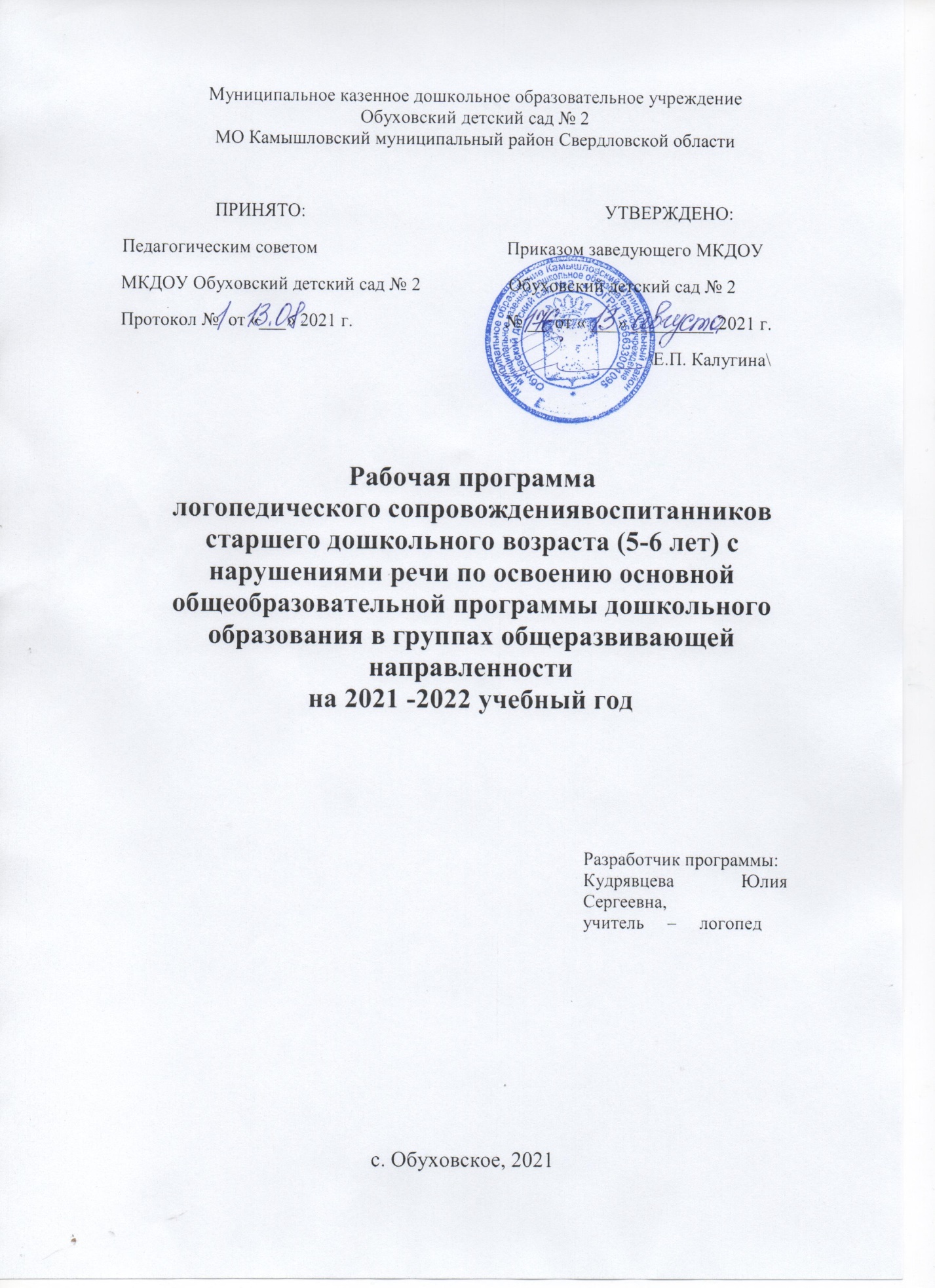 ПРИНЯТО:                                                                 УТВЕРЖДЕНО:             Педагогическим советом                                         Приказом заведующего МКДОУ МКДОУ Обуховский детский сад № 2                   Обуховский детский сад № 2 Протокол №  от «___» 2021 г.                                 № __  от « ___» _________ 2021 г.                                                                                                       \Е.П. Калугина\Рабочая программа логопедического сопровождениявоспитанников старшего дошкольного возраста (5-6 лет) с нарушениями речи по освоению основной общеобразовательной программы дошкольного образования в группах общеразвивающей направленностина 2021 -2022 учебный годс. Обуховское, 2021СодержаниеЦЕЛЕВОЙ РАЗДЕЛПояснительная запискаРабочая программа логопедического сопровождения воспитанников старшего дошкольного возраста (5-6 лет) с нарушениями речи по освоению основной общеобразовательной программы дошкольного образования в группах общеразвивающей направленностина 2021 -2022 учебный год(далее Программа) является неотъемлемой частью основной образовательной программы МКДОУ Обуховский детский сад № 2.Актуальность логопедического сопровождения воспитанников обусловлена: потребностями детей с нарушениями речи в получении логопедической помощи в соответствии с их речевой проблемой, запросами родителей на оказании данного вида услуги в ОУ, обеспечивающей решение этой проблемы, потребностью учителя – логопеда на качественное оказание данного вида услуги.Программа составлена в соответствии с действующими нормативно-правовыми документами и локальными актами:•	Конвенцией ООН о защите прав человека и основных свобод (от 4 ноября 1950 года с изменениями и дополнениями);•	Конвенцией о правах ребенка, 1989 г;•	Федеральным законом «Об образовании в российской Федерации» от 29.12.2012 г. № 273-ФЗ;•	Типовым положением о специальном (коррекционном)образовательном учреждении для обучающихся, воспитанников с отклонениями в развитии (Постановление Правительства РФ № 288 от 12.03.1997г., в редакции Постановления Правительства РФ от10.03.2000, 23.12.2002 г.);•	Письмом Федеральной службы по надзору в сфере образования и науки от 24.01.2007 г. N 01-26/05-01 "О принятии мер по устранению нарушений прав детей с отклонениями в развитии в сфере образования»;•	Приказом Министерства просвещения РФ от 31 июля 2020 г. № 373 "Об утверждении Порядка организации и осуществления образовательной деятельности по основным общеобразовательным программам - образовательным программам дошкольного образования";•	Распоряжением № Р-75 от 06.08.2020 об утверждении примерного Положения об оказании логопедической помощи в организациях, осуществляющих образовательную деятельность;• «Федеральным государственным образовательным стандартом дошкольного образования» от 17.10.2013 г. № 1155;• Санитарными правилами СП 2.4.3648-20 «Санитарно-эпидемиологические требования к организациям воспитания и обучения, отдыха и оздоровления детей и молодежи» от 28.09.20 №28;•	Основной общеобразовательной программой МКДОУ Обуховский детский сад №2;• Устава и других локальных актов МКДОУ.Программа предназначена для сопровождения детей с различным уровнем нарушений речи, для коррекционного – развивающего обучения, воспитания и развития детей с сохранным слухом и интеллектом, имеющих отклонения в речевом развитии.Программа представляет коррекционно-развивающую систему, лежащую в основе логопедического сопровождения, и обеспечивающую полноценное овладение фонетическим строем русского языка, интенсивное развитие фонематического восприятия, лексико-грамматических категорий языка, развитие связной речи, что обуславливает формирование коммуникативных способностей, речевого и общего психического развития ребёнка дошкольного возраста с речевыми нарушениями – как основы успешного овладения основной общеобразовательной программой дошкольного образования, а также его социализации.Содержание рабочей программы разработано в соответствии с ООП ДО, с учётом рекомендаций авторов примерной образовательной программы дошкольного образования «От рождения до школы». При написании программы был использован опыт работы, представленный в современных технологиях и научно-методических рекомендациях Т.Б. Филичевой, Т.В. Тумановой, Г.В. Чиркиной, Н.В. Нищевой, Т.А. Ткаченко, С.В. Коноваленко, В.В. Коноваленко, О.С Гомзяк и др. Программа строится на принципе личностно–развивающего и гуманистического характера взаимодействия взрослого с детьми. Программа предназначена для учителя – логопеда и реализуется в условиях логопедического пункта муниципального казённого дошкольного образовательного учреждения Обуховский детский сад №2.1.2. Цель и задачи программыЦель программы: Построение системы коррекционно-развивающей работы для детей с нарушениями речи в возрасте с 5 до 6 лет, направленной на полноценное всестороннее развитие ребёнка (физическое, социально-коммуникативное, познавательное, речевое, художественно-эстетическое), предусматривающей полную интеграцию действий всех специалистов дошкольного образовательного учреждения и родителей дошкольников. Задачи программы:овладение детьми самостоятельной, связной, грамматически правильной речью и коммуникативными навыками общения, фонетической системой русского языка, элементами грамоты, что формирует психологическую готовность к обучению в школе и обеспечивает преемственность со следующей ступенью системы общего образования;охрана и укрепление физического и психического здоровья детей, в том числе их эмоционального благополучия и своевременное всестороннее развитие каждого ребенка, обеспечение необходимой коррекции развития;создание благоприятных условий пребывания детей в МКДОУ в соответствии с современными образовательными, гигиеническими требованиями и требованиями безопасности;внедрение в образовательный процесс эффективных педагогических технологий дошкольного образования, направленных на личностное развитие воспитанников, на коррекцию недостатков в физическом и психическом развитии детей, на подготовку к обучению в школе;разработка оптимальной модели образовательного процесса, обеспечивающей развитие специфических для дошкольного возраста   видов деятельности (игровая, коммуникативная, самообслуживание и элементарный бытовой труд, познавательно-исследовательская, восприятие художественной литературы и фольклора, конструирование из разного материала, изобразительная, музыкальная, двигательная);обеспечение развития способностей и творческого потенциала каждого ребенка как субъекта отношений с самим собой, с другими детьми, взрослыми и миром;объединение обучения и воспитания в целостный образовательный процесс;обеспечение психолого-педагогической поддержки семьи и повышение компетентности родителей (законных представителей) в вопросах развития и образования, охраны и укрепления здоровья детей, развитие активных форм вовлечения родителей в образовательный процесс МКДОУ.1.3. Принципы и подходы к формированию ПрограммыПрограмма по логогопедическому сопровождению детей старшего дошкольного возраста в группах общеразвивающей направленности носит коррекционно – развивающий характер. Она предназначена для обучения и воспитания воспитанников 5 – 6 лет с фонетическим недоразвитием речи, фонематическим недоразвитием речи, фонетико - фонематическим недоразвитием речи и общим недоразвитием речи.Нормативный срок освоения программыдля детей с ФНР – 6 месяцев, для детей с ФФНР – 1 год, для детей с ОНР – 2 года. На основании подходов, заложенных в ФГОС ДО, учитель - логопед организует работу с ребенком по мере его потребности в логопедической услуге.Содержание и структура рабочей программы:соответствует принципу развивающего образования, целью которого является развитие воспитанника;сочетает принципы научной обоснованности и практической применимости (содержание программы соответствует основным положениям возрастной психологии и дошкольной педагогики и при этом имеет возможность реализации в массовой практике дошкольного образования);соответствует критериям полноты, необходимости и достаточности (позволяет решать поставленные цели и задачи только на необходимом и достаточном материале, максимально приближаться к разумному «минимуму»);обеспечивает единство воспитательных, коррекционно-развивающих, обучающих задач процесса образования детей дошкольного возраста, в ходе реализации которых формируются такие знания, умения и навыки, которые имеют непосредственное отношение к развитию дошкольников;строится с учётом принципа интеграции образовательных областей в соответствии с возрастными возможностями и особенностями детей, спецификой и возможностями образовательных областей;основывается на комплексно-тематическом принципе построения коррекционно-развивающей работы с детьми с речевыми нарушениями;предусматривает решение коррекционно – развивающих задач в совместной деятельности взрослого и детей в рамках индивидуальной работыи при проведении режимных моментов в соответствии со спецификой дошкольного образования;предполагает построение образовательного процесса на адекватных возрасту формах работы с воспитанниками. Основной формой работы с дошкольниками и ведущим видом их деятельности является игра;соответствует принципу гуманизации, признание уникальности и неповторимости личности каждого воспитанника; признание неограниченных возможностей развития личного потенциала каждого воспитанника; уважение к личности воспитанника со стороны всех участников образовательных отношения.Коррекционно-развивающая работа строится на принципах:Системность коррекционных, профилактических и развивающих задач.Соблюдение означенного принципа не позволяет ограничиваться решением лишь актуальных на сегодняшний день трудностей и требует учета ближайшего прогноза развития ребенка и создания благоприятных условий для наиболее полной реализации его потенциальных возможностей. Иными словами, задачи коррекционной программы должны быть сформулированы как система задач трех уровней:коррекционного (исправление отклонений, нарушений развития,  разрешение трудностей);профилактического;развивающего (оптимизация, стимулирование и обогащение  содержания развития).Единство диагностики и коррекции.Этот принцип отражает целостность процесса оказания коррекционной психолого-педагогической помощи ребенку. Он предполагает обязательное комплексное диагностическое обследование ребенка и на основе его результатов определение целей и задач индивидуальной коррекционно-развивающей программы. При этом осуществляется постоянный контроль за развитием лексико-грамматического строя, связного высказывания ребенка, за его деятельностью, поведением, динамикой его эмоциональных состояний, чувств и переживаний, что позволяет внести необходимые коррективы в обучающие программы.Приоритетность коррекции каузального типа.В зависимости от цели и направленности можно выделить два типа коррекции: симптоматическую и каузальную. Симптоматическая коррекция направлена на преодоление внешних проявлений трудностей развития. Каузальная – предполагает устранение причин, лежащих в основе трудностей воспитания и развития. При несомненной значимости обоих типов коррекции приоритетной следует считать каузальную.Деятельностный принцип коррекции.Данный принцип означает, что генеральным способом коррекционно-развивающего воздействия является организация активной деятельности ребенка и создание оптимальных условий для ориентировки ребенка в конкретной ситуации.Учет возрастно-психологических и индивидуальных особенностей ребенка.Согласно этому принципу следует учитывать соответствие хода развития ребенка, психического и личностного, нормативному, памятуя в то же время об уникальности, неповторимости, своеобразии каждой личности.Комплексность методов логопедического воздействия.Этот принцип позволяет говорить о необходимости использования как в обучении, так и воспитании детей с ОНР всего многообразия методов, приемов, средств. К их числу можно отнести и те, что получили в теории и практике коррекции в последние годы наибольшее распространение и признание. Это методы игровой коррекции: методы арт-, сказко-, игротерапии; методы модификации поведения (поведенческий тренинг).Активное привлечение ближайшего социального окружения к работе с ребенком.Перенос нового позитивного опыта, полученного ребенком на коррекционных занятиях, в реальную жизненную практику возможен лишь при условии готовности ближайших партнеров ребенка принять и реализовать новые способы общения и взаимодействия с ним, поддержать ребенка в его саморазвитии и самоутверждении.Перечисленные принципы позволяют наметить стратегию и направления коррекционно-развивающей деятельности и прогнозировать степень ее успешности.Важным условием результативности организации обучающей и развивающей деятельности непосредственно на занятиях будет являться то, насколько последовательно реализуются дидактические принципы.Развитие динамичности восприятия.В ходе коррекционно-развивающих занятий этот принцип успешно реализуется через задания с постепенно нарастающей трудностью; через включение упражнений, при выполнении которых внимание ребенка обращается на разные признаки, свойства и состояния изучаемого предмета; через разнообразие типов выполняемых заданий и смену видов деятельности детей.Продуктивность обработки информации.Смысл этого принципа состоит в том, чтобы обеспечить обучающемуся полноценное усвоение учебной информации на основе переноса предлагаемых педагогом способов обработки информации. Тем самым развивается механизм самостоятельного поиска, выбора и принятия решения, т.е. способность самостоятельного и адекватного реагирования на определенные условия.Развитие и коррекция высших психических функций.Реализация этого принципа возможна через выполнение заданий с опорой на несколько анализаторов и включение в занятие специальных упражнений по коррекции высших психических функций. Системе таких упражнений в условиях коррекции речевых дефектов детей придается особое значение.Обеспечение мотивации к учению.Этот принцип предполагает обеспечение постоянного интереса ребенка к тому, что ему предлагают выполнить в виде учебного задания.Концентрический.В коррекционно-развивающей работе целесообразно применять концентрическую систему изучения материала, где каждый последующий концентр включает в себя постепенно усложняющуюся совокупность всех подсистем языка (лексической, синтаксической, морфологической).  Необходимость учета обозначенных принципов очевидна, поскольку они дают возможность обеспечить целостность, последовательность и преемственность задач и содержания обучающей и развивающей деятельности. Кроме того, их учет позволяет обеспечить комплексный подход к устранению у ребенка общего недоразвития речи, поскольку, таким образом объединяются усилия педагогов – учителя - логопеда, воспитателя, родителей, музыкального руководителя, инструктора по физической культуре и др.Подходы к формированию программы следующие:•	Системный подход. Относительно самостоятельные компоненты рассматриваются как совокупность взаимосвязанных компонентов: цели образования, субъекты педагогического процесса: учитель-логопед и воспитанник, содержание образования, методы, формы, средства педагогического процесса. •	Личностно-ориентированный подход. Личность как цель, субъект, результат и главный критерий эффективности педагогического процесса. Для развития личности создаются условия для саморазвития задатков и творческого потенциала.•	Деятельностный подход. Деятельность – основа, средство и условие развития личности, это целесообразное преобразование модели окружающей действительности, заключающееся в выборе и организации деятельности ребенка с позиции субъекта познания труда и общения (активность самого). •	Индивидуальный подход заключается в поддержке индивидуальных особенностей каждого ребенка. •	Аксиологический (ценностный) подход предусматривает организацию воспитания на основе определенных ценностей, которые, с одной стороны, становятся целью и результатом воспитания, а с другой – его средством.•	Компетентностный подход. Основным результатом образовательной деятельности становится формирование основ компетентностей как постоянно развивающейся способности воспитанников самостоятельно действовать при решении актуальных проблем, т.е. быть готовым: решать проблемы в сфере учебной деятельности; объяснять явления действительности, их сущность, причины, ориентироваться в проблемах современной жизни; решать проблемы, связанные с реализацией определённых социальных ролей.•	Культурологический подход – методологическое основание процесса воспитания, предусматривающее опору в обучении и воспитании на национальные традиции народа, его культуру и этнические особенности.1.4 Значимые для разработки и реализации рабочей программы учителя–логопеда характеристикиВозрастные особенности детей от 5 до 6 летРебенок обращается к сверстнику с элементарными предложениями, просьбами и оценивает его поступки. Резко возрастает потребность в общении со сверстниками. На основе совместных игр возникает детское общество. Ребенок начинает осознавать свое положение среди сверстников. Развиваются коммуникативные умения. В общении со взрослыми и сверстниками происходит становление образа «Я». Самооценка ребенка, как правило, завышена, что для маленького ребенка естественно, закономерно и является своеобразным механизмом «личностной защиты» в тех случаях, когда кто-то негативно оценивает его личностные качества. Ребенок может оценить поступок, который он совершил, с точки зрения его последствий для физического и эмоционального состояния другого человека и самого себя. У ребенка складываются интересы и ценностные ориентации, предпочтения определенных видов деятельности и способов поведения, характерные для мальчиков и девочек.С возрастом развивается адекватная оценка ребенком своих высказываний и поступков, а также собственных возможностей и достижений в различных видах деятельности (игровой, изобразительной, музыкальной, театральной и др.).Ребенок начинает ставить себя на место другого человека: смотреть на происходящее с позиции других и понимать мотивы их действий; самостоятельно строить образ будущего результата продуктивного действия.Зарождается оценка и самооценка. Развиваются приемы познавательнойсобственно волевой (инициатива, способность заставить себя сделать неинтересное) и эмоциональной (выражение своих чувств) само регуляции. В старшем дошкольном возрасте происходит активное развитие диалогической речи. Диалог детей приобретает характер скоординированных предметных и речевых действий. Формируется новая форма речи - монолог.Познавательные процессы претерпевают качественные изменения; развивается произвольность действий. Наряду с наглядно-образным мышлением появляются элементы словесно-логического мышления. Начинают формироваться общие категории мышления. Старшие дошкольники проявляют большой интерес к природе - животным, растениям, камням, различным природным явлениям и др. Слушая чтение книг, старшие дошкольники сопереживают, сочувствуют литературным героям, обсуждают их действия. Характеристика речевых нарушений дошкольников,зачисляемых на логопедический пунктПланирование Программы осуществляется с учётом характеристики детейс нарушениями речи, определённых авторамиР.Е.Левиной, Т.Б.Филичевой, Г.В. Чиркиной, Г.А. Каше.Общее недоразвитие речи (ОНР) — различные сложные речевые расстройства, при которых нарушается формирование всех компонентов речевой системы, то есть звуковой стороны и смысловой стороны при нормальном слухе и интеллекте.У детей с ОНР имеются типичные проявления (несмотря на различную природу дефектов), указывающие на системные нарушения речевой деятельности: позднее начало речи: первые слова появляются к 3-4 годам, в крайних случаях и к 5 годам; речь аграмматична и недостаточно фонетически оформлена; экспрессивная речь отстаёт от импрессивной, то есть ребёнок, понимая речь, обращённую к нему, не может сам правильно выразить свои мысли; речь детей с ОНР малопонятна.Выделяют три уровня речевого развития, которые отражают типичное состояние компонентов языка у детей с ОНР:I уровень речевого развития характеризуется отсутствием речи (т.н. “безречевые дети”). Такие дети пользуются “лепетными” словами, звукоподрожаниями, сопровождают “высказывания” мимикой и жестами. Например, “би-би” может означать самолет, самосвал, пароход.II уровень речевого развития. Кроме жестов и “лепетных” слов появляются хотя и искаженные, но достаточно постоянные общеупотребительные слова. Например, “лябока” вместо “яблоко”. Произносительные возможности детей значительно отстают от возрастной нормы. Нарушена слоговая структура. Например, наиболее типично сокращение количества слогов: “тевики” вместо “снеговики”.III уровень речевого развития характеризуется наличием развернутой фразовой речи с элементами лексико-грамматического и фонетико-фонематического недоразвития. Свободное общение затруднено. Дети этого уровня вступают в контакты с окружающими только в присутствии знакомых (родителей, воспитателей), вносящих соответствующие пояснения в их речь. Например, “мамой ездиляасьпак. а потом ходиля де летька, там звяна. потом асьпалькинебили. потом посьли пак” вместо “С мамой ездила в зоопарк, а потом ходила, где клетка - там обезьяна. Потом в зоопарке не были. Потом пошли в парк”.IV уровень характеризуетсянарушением звукопроизношения произношения 2-3 групп, а так же недостаточно четким различием звуков в речи. Эти дети допускают перестановки слогов и звуков, сокращения согласных при стечении, замены и пропуски слогов в речевом потоке. У них недостаточно внятная дикция, вялая артикуляция, «каша во рту». Лексические ошибки проявляются в замене слов, близких по значению («Мальчик чистит метлой двор» – вместо «Мальчик подметает метлой двор»), в смешении признаков («большой дом» вместо «высокий дом»). В грамматическом оформлении речи детей данной категории отмечаются ошибки в употреблении существительных родительного и винительного падежей множественного числа («дети увидели медведев, воронов»). Имеют место нарушения согласования прилагательных с существительными («Я раскрашиваю шарик красным фломастером и красным ручком»). Но все ошибки детей, которые можно отнести к 4 уровню речевого развития при ОНР, встречаются в незначительных количествах и носят непостоянный характер. Причем, если предложить детям сравнить верный и неверный ответы, то ими будет сделан правильный выбор.Коррекционно – воспитательная работа строится с учётом особенностей психической деятельности воспитанников. Таким образом, логопедическое воздействие органически связано с развитием у дошкольников внимания, памяти, умения управлять собой и другими психическими процессами.Фонетико – фонематическое недоразвитие речи (ФФНР) – это нарушение процесса формирования произносительной системы родного языка у детей с различными речевыми расстройствами вследствие дефектов восприятия и произношения фонем.Речь детей с ФФНР характеризуется неправильным произношением звуков: пропусками, искажениями, заменами. Наиболее типичными являются замены звуков на более простые по месту и способу артикуляции. При этом ребёнок один и тот же звук может заменять разными звуками. В ряде случаев ребёнок может правильно произносить изолированный звук, а в самостоятельной речи заменять, искажать его. Количество нарушенных звуков у ребёнка с ФФНР может быть достаточно большим – до 16 звуков. Такие нарушения звукопроизношения у детей непосредственно обусловлены несформированностью у них фонематического слуха. Наряду с нарушенным звукопроизношением у детей с ФФН речи наблюдаются ошибки в слоговой структуре слова и звуконаполняемости. Нередко отдельные дети с ФФНР затрудняются в произношении слов со сложной слоговой структурой и со стечением согласных, а также предложений, содержащих подобные слова. При проговаривании такого лексического материала они искажают звуко-слоговой рисунок слов: опускают слоги, переставляют их местами и заменяют, могут пропустить или, наоборот, добавить звук внутри слога и т.д. Следует подчеркнуть, что ведущим дефектом при ФФН является несформированность процессов восприятия звуков речи.Фонетическое недоразвитие речи (ФНР)-это нарушение звукопроизношения при нормальном физическом и фонематическом слухе и нормальном строении речевого аппарата. Может наблюдаться расстройство отдельного звука или нескольких звуков одновременно.Исходя из неоднородности состава воспитанников в логопункте, обусловленной различной этиологией нарушения, важно в результате обследования дифференцированно оценить степень отставания в усвоении учебного материала, также следует учитывать программные требования данного возраста.Психологические особенности детей с нарушениями речиНеполноценная речевая деятельность, влияющая на недостаткиформирования у детей сенсорной, интеллектуальной и аффективно-волевой сфер, которые проявляются:- в недостаточной устойчивости внимания, ограниченных возможностях его распределения; - в снижении вербальной памяти и продуктивности запоминания при относительной сохранности смысловой памяти;-в связи между речевыми нарушениями и другими сторонами психического развития: обладая полноценными предпосылками для овладения мыслительными операциями, доступными их возрасту, эти дети отстают в развитии словесно-логического мышления, с трудом овладевают анализом и синтезом, сравнением иобобщением.2. Соматическая ослабленность и замедленное развитие локомотивных функций, приводящих к отставанию в развитии двигательной сферы детей:- к недостаточной координации движений;- к снижению скорости и ловкости их выполнения;- к недостаточной координации пальцев кисти рук, к недоразвитию мелкоймоторики (наибольшие трудности выявляются при выполнении по словесной инструкции).3. Отклонения в эмоционально-волевой сфере:- нестойкость интересов;- пониженная наблюдательность;- сниженная мотивация;- негативизм, неуверенность в себе;- повышенная раздражительность, агрессивность, обидчивость;- трудности в общении с окружающими и в налаживании контактов со своими сверстниками.4. Фиксированность на дефекте:- трудности вербальной коммуникации;- речевой и поведенческий негативизм усложняет структуру нарушений и ведет к нарушению социальной адаптации.1.5. Целевые ориентиры освоения программы детьми старшего дошкольного возраста с нарушениями речиГлавной идеей рабочей программы является реализация общеобразовательных задач дошкольного образования с привлечением синхронного выравнивания речевого и психического развития детей с ОНР. Результаты освоения программы представлены в виде целевых ориентиров. В соответствие с ФГОС ДОцелевые ориентиры дошкольного образования определяются независимо от характера программы, форм ее реализации, особенностей развития детей. Целевые ориентиры не подлежат непосредственной оценке в виде педагогической и/или психологической диагностики и не могут сравниваться с реальными достижениями детей. Целевые ориентиры, представленные во ФГОС ДО, являются общими для всего образовательного пространства Российской Федерации. Целевые ориентиры данной программы базируются на ФГОС ДО и взадачах данной программы. Целевые ориентиры даются для детей дошкольного возраста (на этапе завершения дошкольного образования). -	Ребенок владеет устной речью, может выражать свои мысли и желания, использовать речь для выражения своих мыслей, чувств и желаний, построения речевого высказывания в ситуации общения, выделять звуки в словах, у ребенка складываются предпосылки грамотности.-	Ребенок правильно артикулирует все звуки речи в различных фонетических позициях и формах речи; дифференцирует изученные звуки; называет последовательность слов в предложении, слогов и звуков в словах; находит в предложении слова с заданным звуком, определять место звука в слове; различает понятия «звук», «слог», «предложение» на практическом уровне.-	У ребенка развита крупная и мелкая моторика; он подвижен, вынослив, владеет основными движениями, может контролировать свои движения и управлять ими.-	Ребенок способен к волевым усилиям, может следовать социальным нормам поведения и правилам в разных видах деятельности, во взаимоотношениях со взрослыми и сверстниками, может соблюдать правила безопасного поведения и навыки личной гигиены.-	Проявляет ответственность за начатое дело.-	Ребенок проявляет любознательность, задает вопросы взрослым и сверстникам, интересуется причинно-следственными связями, пытается самостоятельно придумывать объяснения явлениям природы и поступкам людей; склонен наблюдать, экспериментировать.  -	Открыт новому, то есть проявляет желание узнавать новое, самостоятельно добывать новые знания; положительно относится к обучению в школе.-	Имеет первичные представления о себе, семье, традиционных семейных ценностях, включая традиционные гендерные ориентации, проявляет уважение к своему и противоположному полу.1.6. Система педагогической диагностики (мониторинга) общего и   речевого развития обучающихсяНеобходимым условием реализации рабочей программы по логопедическому сопровождению воспитанников старшего дошкольного возраста с фонетико-фонематическим недоразвитием речи по освоению основной общеобразовательной программы дошкольного образования в подготовительной группе комбинированной направленностиявляется проведение учителем-логопедом комплексного психолого-педагогического обследования.В качестве наглядно-дидактического обеспечения используются:1.	Речевая карта ребенка.2.	Количественный мониторинг общего и речевого развития детей  с ОНР/ А.М.Быховская, Н.А.Казова. ДЕТСТВО-ПРЕСС, 2013.3.	Дидактический материал по обследованию речи детей /О.Е.Грибова, Т.П.Бесонова. М.:Арктик, 2001.4.	Альбом для логопеда / О.Б.Иншакова.Каждый ребёнокобследуется по следующим параметрам:1.Звукопроизношение2.Фонематические процессы и слуховосприятие3.Словарный запас4.Грамматический строй5.Связная речь6.Пространственная ориентировка7.Артикуляционная моторика8.Мелкая моторика9.Слоговая структураНаправления обследования раскрывают целостную картину речевого, физического и психического развития ребенка: его двигательной, познавательной и эмоционально-волевой сфер, осведомленности (знаний о себе и окружающей действительности, умений и навыков в тех видах деятельности, в которые он включается, особенностей поведения и общения, условий воспитан» в семье.Содержание обследования непосредственно связано с содержанием логопедической работы и работы по образовательным областям, что позволяет более точно составлять программу обследования конкретной группы воспитанников, видеть уровень и актуального развития и прогнозировать расширение «зоны ближайшего развития» каждого ребенка.Организация обследования позволяет получить наиболее полные точные и объективные сведения об имеющихся на момент проведения обследования особенностях, а также о возможностях развития, в том числе и речевого, каждого воспитанника. Поскольку личность ребенка не только развивается, но и раскрывается в процессе деятельности, обследование строится на основе широкого использования диагностических возможностей игры и других видов детской деятельности, которые в дошкольном возрасте очень тесно связаны с игройОценка результатов обследования обеспечивает возможность выявить и зафиксировать даже незначительные изменения в развитии каждого ребенка по всем изучаемым параметрам, которые отражают динамику овладения программным содержанием. В соответствии с этим в оценке отражается как количественная, так и качественная характеристика происходящих изменений.Критерии оценки уровня функции приведены в виде таблицы. Оценка уровня составляет от 1 до 5.Средние баллы и фамилии обследованных детей заносятся в таблицуДля большей наглядности можно составить групповую диаграмму путём выведения среднего балла по каждой речевой и неречевой функции в начале и конце учебного года:1 – низкий уровень;2 – ниже среднего;3 – средний;4 – выше среднего;5 -  высокийКоличество срезов для отслеживания динамики развития и уточнения направлений коррекционно-развивающей работы - первый (в начале учебного года) позволяет разработать оптимальную для всей группы и для каждого ребенка программу логопедической и общеразвивающей работы;⎯	второй (в конце учебного года) дает полное представление динамике развития ребенка в течение года и на этой основе позволяет наметить общие перспективы дальнейшей логопедической и общеразвивающей работы с ним.Подобная форма мониторинга коррекционно-развивающей логопедической работы способствует более глубокому и детальному изучению речевого развития каждого воспитанника и помогает намечать наиболее эффективные пути коррекции речевой патологии.СОДЕРЖАТЕЛЬНЫЙ РАЗДЕЛ ПРОГРАММЫ2.1.	Система коррекционно-образовательной деятельности в соответствии с направлениями речевого развития ребенка с нарушениями речиНаправления деятельностиМониторинговое (диагностическое) – создание условий для непрерывного диагностико – прогностического слежения за коррекционным процессом в целях оптимального выбора коррекционных целей, задач и средств их реализации.Коррекционно – развивающее – создание условий, направленных на коррекцию речевого развития детей и обеспечивающих достижение ребёнком, имеющим нарушения речи, уровня речевого развития, соответствующего возрастной норме.Профилактическое – создание условий для повышения компетентности педагогов и родителей в вопросах развития речи детей, социально-эмоциональных и познавательных потребностей и возможностей развития.Информационно-методическое – создание условий для освоения и внедрения инновационных технологий в области коррекции речевых нарушений, позволяющих повысить результативность коррекционного процесса в целом.Система работы учителя-логопеда1. Диагностический блок1.1. Раннее выявление детей с проблемами в речевом развитии в ДОУ.1.2. Первичное обследование речи детей старшего дошкольного возраста.1.3. Сбор медицинского и педагогического анамнеза, сведений о раннем развитии.1.4. Динамическое наблюдение в процессе обучения, промежуточные срезы.1.5. Диагностика результативности коррекционно-педагогического процесса.2. Организационный блок2.1. Подготовка материалов для ТОПМПК с целью комплектования группы детей для занятий на логопедическом пункте и индивидуальных занятий с учителем-логопедом.3. Блок анализа и планирования3.1. Анализ результатов диагностики .3.2. Статистический учет.3.3. Выработка стратегии коррекционно-педагогического процесса в МКДОУ – планирование работы на год.3.4. Выбор способа организации непосредственной образовательной деятельности в МКДОУ: комплектование подгрупп по нарушениям, уровням речевого развития, планирование индивидуальной работы с детьми.3.5.Ведение документации.4. Коррекционно– развивающая работа4.1. Занятия учителя-логопеда с детьми по совершенствованию разных сторон речи.4.2. Совместная деятельность с педагогом - психологом по стимулированию психологической базы речи.4.3. Совместная деятельность с воспитателями.4.4. Совместная деятельность учителя-логопеда и музыкального руководителя по развитию темпо-ритмической организации речи.4.5. Совместная деятельность учителя-логопеда и инструктора по физической культуре по развитию общей моторики детей. 5. Блок профилактической и консультативной работы5.1. Ознакомление и принятие к сведению результатов углубленных медицинских осмотров.5.2. Оказание консультативной помощи родителям детей с проблемами в развитии.5.3. Профилактика нарушений устной речи у детей старшего возраста5.4. Организация консультативных занятий с детьми старшего возраста, имеющими возрастные нарушения в формировании речи.5.5. Профилактика нарушений письменной речи. 6. Методическое обеспечение6.1. Методическая помощь педагогам МКДОУ по вопросам коррекции речи.6.2. Изучение и внедрение вариативных форм оказания коррекционной помощи.6.3 Самообразование. 6.4. Участие в работе методических объединений учителей-логопедов. 6.5. Участие в семинарах и конференциях7. Оптимизация коррекционно-педагогического (логопедического) процесса7.1. Оборудование логопедического кабинета.7.2. Создание картотеки наглядного, лексического, игрового и учебного материала.7.3.Использование ТСО; создание аудио и видеотеки логопедического кабинета8. Блок контроля8.1. Проведение контрольных срезов, тестовых заданий.8.2. Выпускные собеседования с родителями.8.3. Подведение итогов работы за учебный год. Отчет – анализ о проделанной работе учителя-логопеда. Этапы логопедического сопровожденияЛогопедическое сопровождение ребенка начинается с момента его поступления в ДОУ и осуществляется в несколько этапов:I этап логопедического сопровождения начинается с всестороннего обследования речи ребенка: старшего дошкольного возраста с 1 по 15 сентября текущего учебного года, детей младшего дошкольного возраста в декабре этого года. Все полученные данные обследования анализируются, сопоставляются и фиксируются в картах по экспресс – диагностике. Краткий анализ данных обследования позволяет сделать прогноз и наметить пути дальнейшего логопедического сопровождения.II этап логопедического сопровождения осуществляется со второй половины сентября по май. Этот этап самый объёмный и значимый. В зависимости от поставленного логопедического заключения строится дальнейшая  коррекционная работа, которая осуществляется на индивидуальных или подгрупповых занятиях.III этап – это вторая половина мая. На данном этапе идёт отслеживание динамики речевого развития детей. Повторная диагностика речевого развития по тем же методикам, которые были использованы на первом этапе логопедического сопровождения. Идёт отслеживание результатов, коррекционной работы, делается вывод об эффективности применяемых методик.Существенным звеном в логопедическом сопровождении является совместная работа со специалистами: медицинским работником, психологом. Данное сотрудничество осуществляется на протяжении всех этапов. С целью повышения эффективности логопедического сопровождения и соблюдения единого речевого режима на занятиях и вне НОД осуществляется коррекционно-логопедическая работа. Проводятся логопедические минутки, посещаются группы с целью наблюдения за детьми, контролируется выполнение детьми индивидуальных заданий. Воспитателям предлагаются рекомендации по применению специальных методов и методов и приёмов оказания логопедической помощи детям с отклонениями в речевом развитии. На всех этапах коррекции отклонений в речи осуществляется взаимосвязь с педагогами МКДОУ.Логопедическое сопровождение детей с фонетическим недоразвитием речиГлавным определяющим признаком ФНР является не завершенность формирования процессов произношения. Логопедическое обследование при ФНР включает изучение состояния звукопроизношения, фонетического восприятия, слоговой структуры и связной речи.Коррекционная работа при ФНР ведется над нарушенными сторонами речи. Основные направления логопедической работы при ФНР включают коррекцию звукопроизношения, развитие фонетических процессов, подготовку к овладению грамотой с целью профилактики нарушений письменной речи. В результате логопедической работы дети смогут:правильно артикулировать все звуки родного языка в различных позициях и формах;подбирать слова на заданный звук;называть последовательность слов в предложении, слогов и звуков в словах;находить в предложении слова с заданным звуком;различать понятия «звук», «слог», «слово», «предложение».Логопедическое сопровождение детей с фонематическим недоразвитием речиГлавным определяющим признаком ФНР является незавершенность формирования процессов восприятия фонем, близких по акустико-артикуляционным признакам.Логопедическое обследование при ФНР включает изучение состояния звукоразличения, фонематического восприятия, слоговой структуры и связной речи.Коррекционная работа при ФНР ведется над нарушенными сторонами речи. Основные направления логопедической работы при ФНР включают коррекцию звукопроизношения, развитие фонетических процессов, подготовку к овладению грамотой с целью профилактики нарушений письменной речи. В итоге логопедической работы дети смогут:правильно различать все звуки родного языка в различных позициях и формах;подбирать слова на различаемые звуки;называть последовательность слов в предложении, слогов и звуков в словах;находить в предложении слова с заданным звуком;различать понятия «звук», «слог», «слово», «предложение».Логопедическое сопровождение детей с фонетико - фонематическим недоразвитием речиГлавным определяющим признаком ФФНР является незавершенность формирования процессов произношения и восприятия фонем, близких по акустико-артикуляционными характеристикам. ФФН представляет серьезное препятствие на пути овладения навыками письма и чтения и является риск-фактором развития дизграфии и дислексии у детей дошкольного возраста, при переходе на следующую ступень образованияЛогопедическое обследование при ФФН включает изучение состояния звукопроизношения, фонематического восприятия, слоговой структуры слова, лексико-грамматического строя речи, навыков словообразования, связной речи.Коррекционная работа при ФФН ведется над нарушенными сторонами речи. Основные направления логопедической работы при ФФН включают коррекцию звукопроизношения, развитие фонематических процессов, подготовку к овладению грамотой (в школе – профилактику либо коррекцию нарушений письменной речи). В процессе логопедических занятий по коррекции ФФН осуществляется:работа над произносительной стороной речи (уточнением артикуляции, постановкой, автоматизацией и дифференциацией звуков);формированием фонематического восприятия, анализа и синтеза;обогащением словаря;развитием навыков словообразования и словоизменения;составлением простых и сложных предложений;развитием связной речи;овладением элементарными навыками чтения и письма.В итоге логопедической работы дети смогут:правильно артикулировать и различать все звуки речи в различных фонетических позициях и формах;четко дифференцировать все изученные звуки;называть последовательность слов в предложении, слогов и звуков в словах;находить в предложении слова с заданным звуком, определять место звука в слове;различать понятия «звук», «слог», «слово», «предложение» на практическом уровне;овладевать интонационными средствами выразительности речи в сюжетно – ролевой игре, пересказе, чтении стихов.Прежде чем приступить к занятиям, проводится комплексное логопедическое обследование ребенка. На основе результатов диагностики, совместно с родителями, разрабатывается программа коррекционных мероприятий с целью преодоления отклонений в речевом развитии. Логопедическое сопровождение детей с общим недоразвитием речиГлавным определяющим признаком ОНР (общее недоразвитие речи) является несформированность звуковой и смысловой сторон речи, выражающаяся в грубом или остаточном недоразвитии лексико-грамматических, фонетико-фонематических процессов и связной речи. Глубокие недостатки в развитии устной речи в дальнейшем неизбежно приведут к нарушению письменной речи – дизграфии и дислексии. Логопедическая работа по коррекции ОНР выстраивается дифференцированно, с учетом уровня речевого развития.Так, основными направлениями при ОНР 1 уровня является развитие понимания обращенной речи, активизация самостоятельной речевой активности детей и неречевых процессов (внимания, памяти, мышления). При обучении детей с ОНР I уровня не ставится задача правильного фонетического оформления высказывания, но обращается внимание на грамматическую сторону речи. В итоге логопедической работы дети смогут:понимать и выделять из речи названия окружающих предметов и действий с ними в соответствии с изученными лексическими темами;называть некоторые части тела и одежды;обозначать наиболее распространенные действия ( сиди, мой, стой, ешь, пей, иди и т.д.),некоторые свои физические и эмоциональные состояния(больно, тепло, холодно и т.д.);выражать желания с помощью простых просьб и обращений;отвечать на вопросы одним словом или двухсловной фразой без использования жестов, в отдельных случаях допускается употребление зкукокомпексов.При ОНР II уровня ведется работа над развитием речевой активности и понимания речи, лексико-грамматических средств языка, фразовой речи и уточнением звукопроизношения и вызыванием отсутствующих звуков. В итоге логопедической работы дети смогут:понимать обращенную речь в соответствии с возрастной нормой;частично овладеют звуковой стороной речи;частично овладеют правильностью передачи слоговой структуры слова;использовать в речи простые распространенные предложения;владеть элементарными навыками пересказа;правильно оформлять речь: правильно проговаривать  падежные и  родовые окончания слов, употреблять простые предлоги;использовать в спонтанной речи существительные, глаголы, наречия, прилагательные и местоимения;Логопедическое сопровождение детей с ОНР III уровня описано ниже.Логопедическое сопровождение детей при заикании.Заикание у детей – непреднамеренные остановки, запинки в устной речи, возникающие вследствие судорожного состояния речевой мускулатуры. Кроме речевых судорог, заикание у детей сопровождается нарушением высшей нервной деятельности, которое в одних случаях может быть связано с невротической реакцией, в других – с органическим поражением ЦНС. Поэтому было бы неправильно рассматривать заикание у ребенка как чисто речевую проблему; изучение и коррекция заикания у детей невозможны без интеграции знаний из области логопедии, неврологии.
В логопедии принят комплексный подход к коррекции заикания у детей, предполагающий проведение лечебно-оздоровительной и психолого-педагогической работы. Основная цель лечебно-педагогического комплекса заключается в устранении или ослаблении речевых судорог и сопутствующих расстройств; укреплении ЦНС, воздействие на личность и поведение заикающегося.Лечебно-оздоровительное направление работы включает проведение общеукрепляющих процедур (ЛФК, массаж). Собственно логопедическая работа при заикании у детей организуется поэтапно. На подготовительном этапе создается щадящий режим, доброжелательная атмосфера, ограничивается речевая активность, демонстрируются образцы правильной речи.На тренировочном этапе проводится работа по овладению детьми различными формами речи: сопряжено-отраженной, шепотной, ритмической, вопросно-ответной и др. На занятиях полезно использовать различные формы ручного труда (лепку, конструирование, рисование, игры). В конце этого этапа занятия переносятся из кабинета логопеда переносятся в группу, общественные места, где дети закрепляют навыки свободной речи. На финальном этапе проводится автоматизация навыков правильной речи и поведения в различных речевых ситуациях и видах деятельности.Важное внимание в процессе работы уделяется развитию основных компонентов речи (фонетики, лексики, грамматики), голосоподачи, просодии. В коррекции заикания у детей большую роль играют логоритмические занятия, логопедический массаж, дыхательная и артикуляционная гимнастика. Логопедические занятия по коррекции заикания у детей проводятся в индивидуальной форме.В итоге логопедической работы дети смогут:усвоить содержание программы соответствующей группы общеобразовательного детского сада;частично пользоваться самостоятельной речью без заикания при переходе к контекстной речи;уметь формировать простое предложение, распространять его;формировать без заикания вариативные высказывания для выражения одной и той же мысли, события, эмоционального состояния и др.Логопедическое сопровождение детей с задержкой психического развития (ЗПР)Логопедическая работа с детьми, страдающими ЗПР, учитывает их психологические особенности и проводится по следующим направлениям:развитие мыслительных операций анализа, синтеза, сравнения, обобщения;развитие зрительного восприятия, анализа, зрительной памяти;формирование пространственных представлений;развитие слухового восприятия, внимания, памяти;коррекция нарушений моторного развития, особенно нарушений ручной и артикуляторной моторики;коррекция нарушений звукопроизношения, искажений звукослоговой структуры слова;развитие лексики (обогащение словаря, уточнение значения слова, формирование лексической системности, структуры значения слова, закрепление связей между словами);формирование морфологической и синтаксической системы языка;развитие фонематического анализа, синтеза, представлений;формирование анализа структуры предложений;развитие коммуникативной, познавательной и регулирующей функции речи.Коррекционно-логопедическое воздействие при ЗПР носит комплексный и в то же время дифференцированный характер.Дифференциация коррекционно – логопедического воздействия осуществляется с учетом клинической характеристики, индивидуально-психологических особенностей ребенка, особенностей его психической деятельности, работоспособности, уровня недоразвития и механизмов нарушений речи. В процессе коррекционной работы логопеду необходимо уметь организовать умственную и речевую деятельность ребенка, вызвать положительную мотивацию, максимально активизировать познавательную деятельность детей с ЗПР, использовать разнообразные приемы и методы, эффективно осуществлять помощь детям в зоне их ближайшего развития.Логопедическое сопровождение детей с задержкой речевого развитияЗадержка речевого развития - это совокупность диагнозов, общей чертой которых является отставание речевого развития ребёнка от возрастной нормы. Однако при задержке речевого развития речь развивается с опозданием. То есть навыки речи у таких детей появляются в полном объёме, но с некоторым сдвигом во времени, по сравнению со здоровыми детьми. Несмотря на то, что это состояние является временным, тем не менее, оно может иметь нежелательные последствия для ребёнка, так как при задержке речевого развития нарушается общее психологическое развитие ребенка и формирование навыков межличностного взаимодействия и коммуникации между детьми. Кроме того, задержка речевого развития может отрицательно сказаться на развитии познавательных навыков ребенка.Объем коррекционной помощи детям с задержкой речевого развития зависит от факторов, вызвавших отставание становления речевых навыков. Так, при причинах социально-педагогического характера, в первую очередь, необходима организация благоприятной речевой среды, стимуляция речевого развития ребенка, правильный подбор речевого материала, демонстрация образцов правильной речи, «оречевление» - проговаривание всех действий ребенка. Если в основе задержки речевого развития лежит дисфункция мозга, коррекционно-педагогической работе должно предшествовать или сопутствовать лечение, назначаемое детским неврологом: прием ноотропных препаратов, массаж, магнитотерапия.Параллельно с медицинскими процедурами и семейным воспитанием детям с задержкой речевого развития необходимы занятия не только с логопедом, но и детским психологом по развитию речи и познавательных процессов. Особое внимание уделяется развитию мелкой моторики, пальчиковым и подвижным играм, продуктивной деятельности (рисованию, лепке, аппликации), дидактическим играм (логопедическое лото, специальные речевые игры и упражнения и т. д.), развитию зрительного и слухового внимания, пассивного словаря и активной речи, связной речи.Чем раньше начаты развивающие занятия с ребенком, тем быстрее и успешнее будет результат. Обычно при устранении предрасполагающих причин и грамотно организованной работе уже к середине старшего дошкольного возраста дети с задержкой речевого развития догоняют своих сверстников. Эффективность коррекции зависит не только от участия врачей и педагогов, но и усилий родителей, соблюдения ими единых речевых требований и рекомендаций специалистов.Логопедическое сопровождение воспитанниковс I уровнем общего недоразвития речиУчитывая структуру речевого и неречевого дефекта детей данной категории, расписание занятий в общеобразовательной группе детского сада составлено таким образом, чтобы, с одной стороны, максимально эффективно осуществлять коррекционную работу, а с другой — создавать оптимальные условия для сохранения и развития здоровья дошкольников.Логопедические занятия с детьми I уровня развития речи проводятся индивидуально. Это объясняется тем, что они не в полном объеме владеют пониманием речи, усваивают инструкции, обращенные только лично к ним, а также наличием имеющихся специфических особенностей психической деятельности. Поэтому первые занятия проводятся лишь в форме игры с привлечением любимых кукольных персонажей.Содержание каждого занятия включает несколько направлений работы:развитие понимания речи;развитие активной подражательной речевой деятельности;развитие внимания, памяти, мышления детей.Логопедическое сопровождение воспитанниковсо II уровнем общего недоразвития речиЗадачи и содержание коррекционно-развивающего обучения детей с данным уровнем планируются с учетом результатов их логопедического обследования, позволяющих выявить потенциальные речевые и психологические возможности детей, и соотносятся с планируемыми результатами освоения содержания Программы детского сада.Логопедические занятия для этих детей проводятся,учитывая неврологический и речевой статус дошкольников. Индивидуальные занятия носят опережающий характер, так как основная их цель - подготовить детей к активной речевой деятельности на подгрупповых занятиях.На индивидуальных занятиях проводится работа:по активизации и выработке дифференцированных движений органов артикуляционного аппарата;по подготовке артикуляционной базы для усвоения отсутствующих звуков;по постановке отсутствующих звуков, их различению на слух и первоначальному этапу автоматизации на уровне слогов, слов.Содержание логопедических занятий определяется задачами коррекционного обучения детей:развитие понимания речи;активизация речевой деятельности и развитие лексико-грамматических средств языка;развитие произносительной стороны речи;•развитие самостоятельной фразовой речи.	Индивидуальные занятия носят комплексный характер по формированию:словарного запаса;грамматически правильной речи;связной речи;звукопроизношения, развитию фонематического слуха и слоговой структуры.Логопедическое сопровождение воспитанниковс III уровнем общего недоразвития речиОсновными задачами коррекционно-развивающего обучения данного речевого уровня детей является продолжение работы по развитию:понимания речи и лексико-грамматических средств языка;произносительной стороны речи;самостоятельной развернутой фразовой речи;подготовка к овладению элементарными навыками письма и чтения.На первом году обучения пятилетние дети с общим недоразвитием речи не могут полноценно овладевать учебным материалом на фронтальных занятиях со всей группой. Сказываются не только отставание в развитии речи, но и трудности концентрации внимания, памяти, быстрая истощаемость и утомляемость. Поэтому целесообразно для проведения подгрупповых логопедических, а также частично и воспитательных занятий делить группу на две подгруппы с учетом уровня речевого развития.В коррекционной программе предусматриваются следующие виды занятий по формированию:связной речи;словарного запаса, грамматического строя;произношения.На логопедическом пункте рациональнее проводить комплексные занятия, в зависимости от речевых возможностей детей.Количество занятий, реализующих коррекционно-развивающие задачи, меняется в зависимости от периода обучения.2.1.1. Содержание образовательной деятельности по логопедическому сопровождению воспитанников старшего дошкольного возрастаСодержание коррекционной логопедической работы для детей с нарушениями речи обеспечивает вариативность и личностную ориентацию образовательного процесса с учетом индивидуальных возможностей и потребностей детей.Учебный год начинается с 1 сентября и условно делится на три периода.I период — сентябрь, октябрь, ноябрь;II период — декабрь, январь, февраль;III период — март, апрель, май.Период с 1 по 15 сентября (2 недели) отводится для углубленной диагностики речевого развития детей, сбора анамнеза, составления планов коррекционной работы на год.Форма организации обучения – подгрупповая (микрогруппы) и индивидуальная. Для подгрупповых занятий объединяются дети одной возрастной группы, по принципу сходности структуры речевого нарушения и особенностей развития детей. В течение года состав подгрупп меняется в зависимости от динамики преодоления речевого дефекта и по результатам коррекционно-развивающей работы.Периодичность подгрупповых занятий – 1 раз в неделю, не более 25 минут для детей шестого года жизни.Частота проведения индивидуальных занятий определяется характером и степенью выраженности речевого нарушения, возрастом и индивидуальными психофизическими особенностями детей, продолжительность индивидуальных занятий 15 минут. ФН – 2раза в неделю; ФФНР– 2 раза в неделю; ОНР  – 3раза в неделю.Продолжительность коррекционно-развивающей работы во многом обусловлена индивидуальными особенностями детей.В первой половине учебного года, в период постановки и автоматизации звуков одной группы, воспитанники могут быть объединены в подгруппы по 5-6 человек с целью проведения ежедневных коррекционно-развивающих занятий со всеми детьми. Данный подход сокращает период постановки и автоматизации поставленных звуков. Во второй половине года приоритетными являются индивидуальные занятия и занятия малыми подгруппами по 2-3 воспитанника.Индивидуальная работа с детьми направлена на формирование артикуляционных укладов нарушенных звуков, их постановку, автоматизацию и развитие фонематического слуха и восприятия, уточнение и расширение словарного запаса, отработку лексико-грамматических категорий.Последовательность устранения выявленных дефектов звукопроизношения определяется индивидуально, в соответствии с речевыми особенностями каждого ребенка и индивидуальным перспективным планом. Постановка звуков осуществляется при максимальном использовании всех анализаторов.Внимание детей обращается на основные элементы артикуляции звуков в период первоначальной постановки, которая является лишь одним из этапов изучения нового звука. Частные приемы коррекции определяются и детализируются в зависимости от состояния строения и функции артикуляционного аппарата. При закреплении артикуляции последовательность позиции звука от наиболее благоприятной для произнесения к наименее благоприятной, от легкой к трудной устанавливается логопедом с учетом особенностей артикуляционной базы родного языка.Учитывается следующее:для первоначальной постановки отбираются звуки, принадлежащие к различным фонетическим группам;звуки, смешиваемые в речи детей, поэтапно отрабатываются отсрочено во времени;окончательное закрепление изученных звуков достигается в процессе дифференциации всех близких звуков.Материал для закрепления правильного произношения звуков подбирается таким образом, чтобы он одновременно способствовал расширению и уточнению словаря, грамматически правильной речи, умению правильно строить предложения и способствовал развитию связной речи.Основная цель подгрупповых занятий (микрогрупп) - воспитание навыков коллективной работы, умения слушать и слышать логопеда,выполнять в заданном темпе упражнения по развитию силы голоса, изменению модуляции (хором, выборочно); адекватно оценивать качестворечевой продукции детей. Логопед может организовать простой диалог для тренировки произносительных навыков; упражнять детей в различениисходныхпозвучаниюфонемвсобственнойичужойречи.Длялогопедическойработывовремямикрогрупповыхзанятий2-3ребёнкаобъединяются по признаку однотипности нарушения звукопроизношения. Состав детей в микрогруппах в течение года периодически меняется. Этообусловлено динамическими изменениями в коррекции речи каждого ребёнка. Состав микрогрупп является открытой системой, меняется по усмотрению логопеда в зависимости от динамики достижений в коррекции произношения.Задачи и содержание подгрупповых занятий:закрепление навыков произношения изученных звуков;отработка навыков восприятия и воспроизведения сложных слоговых структур, состоящих из правильно произносимых звуков;воспитание готовности к звуковому анализу и синтезу слов, состоящих из правильно произносимых звуков;расширениелексическогозапасавпроцессезакрепленияпоставленныхранеезвуков;закрепление доступных возрасту грамматических категорий с учётом исправленных на индивидуальных занятиях звуков.Продолжительность коррекционно-развивающей работы во многом обусловлена индивидуальными особенностями детей. Примерная продолжительность занятий с детьми с ФНР составляет 6 месяцев, ФФНР - 1 год, ОНР - 2 года. Выпуск детей проводится в течение всего учебного года по мере устранения у них дефектов речи. Результаты логопедического обучения отмечаются в речевой карте ребёнка.2.1.2. Планирование коррекционной непосредственно-образовательной деятельности на логопедическом пункте с детьми 6-года жизниПервый период (сентябрь, октябрь, ноябрь)Раздел 1. Развитие моторных функций.работа по выработке четких координационных движений артикуляционного аппарата;развитие ощущений от движений органов артикуляции;формирование умения анализировать положение артикуляционных органов при произнесении звуков;развитие общей моторики, выработка координации речи с движением;развитие мелкой моторики рук: пальчиковая гимнастика, работа со шнуровкой, мелкой мозаикой, составлением узоров, фигур по образцу, обведение, закрашивание и штриховка;обучение мимической гимнастике.Раздел 2. Развитие дыхательной и голосовой функции.работа по формированию правильного речевого дыхания;работа над постановкой нижнедиафрагмального дыхания;обучение детей умению коротко и бесшумно вдыхать (не поднимая плечи), спокойно и плавно выдыхать;выработка умения произвольно изменять силу голоса: говорить тише, громче, громко, тихо.Раздел 3. Формирование фонетико- фонематических процессов.формирование слухового внимания и восприятия на материале речевых и неречевых звуков;ознакомление детей со звуками: А, У, О, И, Э, Ы, М, МЬ, В, ВЬ, Н, НЬ, П, ПЬ;упражнение в выделении гласных звуков в начальной ударной позиции в слове и в конце слова;определение места положения звука в словах (в начале, конце слова);ознакомление с понятием «предложение»;различение на слух изученных гласных звуков;дифференциация звуков: ы - и, а – у, о -у и согласных по твердости-мягкости: м-мь, в-вь, н-нь, п-пь.формирование умения характеризовать гласный звук;формирование понятий: предложение, слово, звук, слог, гласный звук.Раздел 4. Грамматический строй речи.закрепление умения согласовывать имена существительные с притяжательными местоимениями: мой - моя - моё;  образование существительных с уменьшительно – ласкательными суффиксами и глаголов с приставками на, по, вы;обеспечение понимания и использования в речи слов-антонимов;совершенствование навыка образования и употребления существительных в косвенных падежах без предлога и с некоторыми простыми предлогами (на - с, в - из);упражнение в преобразовании имен существительных в именительном падеже единственного числа в множественное число;формирование умения согласовывать глаголы с именами существительными единственного и множественного числа; упражнение в согласовании имен существительных с именами прилагательными в роде, числе, падеже;обучение согласованию числительных с именами существительными (1,3,5);упражнение в употреблении формы множественного числа имен существительных в родительном падеже.Раздел 5. Связная речьобучение составлению простых предложений по вопросам, по демонстрации действий, по картине и согласованию слов в предложении;развитие понимания речи, умение вслушиваться в обращенную речь; выделять названия предметов, действий, признаков, понимание обобщающего значения слов;подготовка к овладению диалогической, фразовой речью;обучение детей пересказу небольших рассказов и хорошо знакомых сказок. Раздел 6. Лексикарасширение и уточнение, активизация словаря по лексическим темам: «До свидания, лето. День знаний», «Мы дружные ребята», «Краски осени», «Путешествие в хлебную страну», «Витамины из кладовой природы», «В осеннем лесу. Птицы и животные наших лесов», «Что было до… В мире техники», «Мы исследователи. Свойства различных материалов. Создание коллекций», «День народного единства», «Моя дружная семья. Родственные отношения. Культура поведения в семье», «Моё село. Мой город», «Моя Родина – Россия. Государственная символика».Второй период (декабрь, январь, февраль, март)Раздел 1. Развитие моторных навыковразвитие четких координационных движений артикуляционного аппарата;развитие ощущений от движений органов артикуляции;формирование умения анализировать положение артикуляционных органов при произнесении звуков;развитие общей моторики, выработка координации речи с движением;развитие мелкой моторики рук: пальчиковая гимнастика, работа со шнуровкой, мелкой мозаикой, составлением узоров, фигур по образцу, обведение, закрашивание и штриховка;обучение мимической гимнастике;обучение самомассажу лица и шеи.Раздел 2. Развитие дыхательной и голосовой функцииработа по формированию правильного речевого дыхания;работа над постановкой нижнедиафрагмального дыхания;обучение детей умению коротко и бесшумно вдыхать (не поднимая плечи), спокойно и плавно выдыхать;выработка умения произвольно изменять силу голоса: говорить тише, громче, громко, тихо.Раздел 3. Формирование фонетико-фонематических процессовразвитие слухового внимания и восприятия на материале речевых и неречевых звуков;уточнение правильного произношения звуков: т, ть, к, кь, с, сь, х, хь, з, зь, б, бь, д, дь, г, гь, ч, щ, ш,  л-ль;различение этих звуков на слух;развитие навыков дифференциации согласных звуков по твердости-мягкости: к-кь, с-сь, х-хь, з-зь, б-бь, д-дь, г-гь;формирование умения характеризовать звук;выделение звуков из состава слова; преобразование слогов и слов;формирование понятий: речь, предложение, слово, звук, слог, гласный звук, согласный звук.Раздел 4. Лексика.расширение и уточнение, активизация словаря по лексическим темам: «Зимушка - зима», «Птицы зимой», «Животные зимой», «Зимние забавы». Встреча Нового года», «В гостях у художника», «Фольклор. Народные праздники. Русский быт», «Народная игрушка. Декоративно-прикладное искусство. Искусство родного края», «Продукты питания», «Путешествуем вокруг света. Едем, плывем, летим», «Чем пахнут ремесла. Инструменты», «День Защитников Отечества», «Комнатные растения», «День 8 Марта. Профессии наших мам», «Весна пришла (сезонные изменения). Первоцветы», «Звери весной», «Перелетные птицы».Раздел 5. Грамматический строй речиобразование относительных прилагательных (продукты питания, растения, различные материалы);закрепление употребления существительных в именительном и родительном падежах множественного числа;обучение согласованию глаголов с существительными единственного и множественного числа;закрепление умения согласовывать числительные с именами существительными (1,3,5);различение и выделение названий признаков по назначению и вопросам: какой – какая - какое?усвоение навыка согласования прилагательных с существительными в роде, числе, падеже;изменение формы глаголов 3-го лица ед. числа на форму 1-го лица ед. (и множ.) числа (идет – иду – идёшь - идём);использование предлогов на, под, в, из.Раздел 6. Связная речьсовершенствование навыка ведения подготовленного диалога, умение самостоятельно задать вопрос;упражнение в построении простых распространенных предложений;обучение составлению простых сложносочиненных и сложноподчиненных предложений;совершенствование навыка пересказа хорошо знакомых сказок и коротких текстов со зрительной опорой и с небольшой помощью педагога;составление коротких рассказов по картинке, серии картин, простых пересказов. Заучивание простых стихотворенийТретий период(апрель - май)Раздел 1. Развитие моторных навыковразвитие четких координационных движений артикуляционного аппарата;развитие ощущений от движений органов артикуляции;формирование умения анализировать положение артикуляционных органов при произнесении звуков;развитие общей моторики, выработка координации речи с движением;развитие мелкой моторики рук: пальчиковая гимнастика, работа со шнуровкой, мелкой мозаикой, составлением узоров, фигур по образцу, обведение, закрашивание и штриховка;обучение мимической гимнастике;закрепление умения проводить самомассаж лица и шеи.Раздел 2. Развитие дыхательной и голосовой функцииработа по формированию правильного речевого дыхания;работа над постановкой нижнедиафрагмального дыхания;обучение детей умению коротко и бесшумно вдыхать (не поднимая плечи), спокойно и плавно выдыхать;выработка умения произвольно изменять силу голоса: говорить тише, громче, громко, тихо;совершенствование четкости дикции.Раздел 3. Формирование фонетико - фонематических процессовразвитие внимания и восприятия на материале речевых и неречевых звуков;уточнение правильного произношения звуков: ф, фь, я, ж, ю, ц, й, е, ё;различение этих звуков на слух;дифференциация согласных звуков по твердости-мягкости; формирование умения характеризовать звук;выделение звука из состава слова;развитие умения делить слова на слоги из одного, двух, трех слогов;преобразование слогов и слов.Раздел 4. Лексикарасширение, уточнение и активизация словаря по темам: «Книги и библиотека. Мир театра», «Планете Земля. Космос», «Домашние животные. Домашние птицы», «Азбука экологической безопасности», «Праздник весны и труда. День Победы», «Полевые и садовые цветы. Насекомые», «Мы немного подросли».Раздел 5. Грамматический строй речисовершенствование понимания обобщающего значения слов;закрепление навыка употребления обиходных глаголов в рамках изучаемых тем, приставочные глаголы;закрепление навыков образования и употребления относительных прилагательных с продуктивными суффиксами - ов, - ев, - ан, - ян (луговой, полевой), притяжательных прилагательных, прилагательных с ласкательными суффиксами (голубенький, сухонький);употребление наиболее доступных антонимических отношений между словами («добрый»- «злой»);совершенствование практического навыка согласования прилагательных с существительными в роде, числе, падеже;совершенствование навыка употребления простых предлогов и отработка словосочетаний с ними (к реке, от реки, из дома);закрепление умения согласования числительных с именами существительными.Раздел 6. Связная речьсовершенствование навыка составления простых предложений из 4-5 слов;обучение составлению сложноподчиненных предложений;обучение составлению предложений с противительным союзом А, ИЛИ;развитие навыка передачи в речи последовательности событий, наблюдений за серией выполняемых действий детьми;составление предложений по вопросам, по опорным словам, по слову в заданной падежной форме;составление рассказа по картине, серии картинок;обучение пересказу небольших рассказов и хорошо знакомых сказок;развитие диалогической и монологической речи.В итоге логопедической работы речь детей должна соответствовать языковым нормам по всем параметрам. Таким образом, дети должны уметь:• свободно составлять рассказы, пересказы;• владеть навыками творческого рассказывания;• адекватно употреблять в самостоятельной речи простые и сложные предложения, усложняя их придаточными причины и следствия, однородными членами предложения и т.д.;• понимать и использовать в самостоятельной речи простые и сложные предлоги;• понимать и применять в речи лексико-грамматические категории слов;• овладеть навыками словообразования разных частей речи, переносить эти навыки на другой лексический материал;• оформлять речевое высказывание в соответствии с фонетическими нормами русского языка;• овладеть правильным звуко-слоговым оформлением речи.2.1.3. Планирование грамматического и фонетического материала по коррекции нерезко выраженного общего недоразвития речи в группах  6-го года жизни.Планируемые результаты коррекционно-развивающей работыВ конце 1-го года занятий воспитанник сможет:правильно артикулировать (кроме соноров)все звуки речи в различных фонетических позициях и формах речи;частично дифференцировать изученные звуки; определять место звука в слове, слышать наличие или отсутствие изучаемого звука в слове;припоминать слова с заданным звуком,находить в предложении слова с заданным звуком;различать понятия “звук”, “слог”, “предложение” на практическом уровне;овладеть основными навыками словообразования и словоизменения;овладеть интонационными средствами выразительности речи при пересказе, составлении рассказов с простым сюжетом.2.1.4. Организация индивидуальных занятийЧастота проведения индивидуальных занятий определяется характером и степенью выраженности речевого нарушения, возрастом и индивидуальными психофизическими особенностями детей, продолжительность индивидуальных занятий 15минут.ФФН – 2раза в неделюФФНР – 2раза в неделюОНР – 2-3 раза в неделюНа индивидуальных занятиях с детьми выполняются:1. Дыхательная гимнастика (формирование длительной, сильной, плавной воздушной струи для правильного произношения звуков).2. Артикуляционная гимнастика (различные упражнения на развитие мышц артикуляционного аппарата).3. Пальчиковая гимнастика (упражнения и игры на развитие моторики пальцев рук) штриховки, выкладывание букв из палочек, соединение букв в слоги, слогов - в слова и т. д.4. Постановка звуков разными способами.5. Автоматизация звуков в речи.6. Дифференциация звуков в речи.На всех вышеперечисленных занятиях проводится совершенствование моторных навыков, координации, ориентировки в пространстве и конструктивного праксиса.План индивидуальной коррекционной работы по звукопроизношениюI.ПОДГОТОВИТЕЛЬНЫЙ.                                                                                                         Задача: тщательная и всесторонняя подготовка ребенка к длительной и кропотливой коррекционной работе, а именно: а) вызвать интерес к логопедическим занятиям, даже потребность в них;б) развитие слухового внимания, памяти, фонематического восприятия в играх и специальных упражнениях;в) формирование    и    развитие    артикуляционной    моторики    до    уровня минимальной достаточности для постановки звуков;в) в    процессе    систематических    тренировок    овладение     комплексом пальчиковой гимнастики;г) 	укрепление    физического    здоровья (консультации врачей -  узких специалистов   при   необходимости медикаментозное лечение, массаж)II. ФОРМИРОВАНИЕ ПРИЗНОСИТЕЛЬНЫХ УМЕНИЙ И НАВЫКОВЗадачи:а) устранение дефектного звукопроизношения;б) развитие умений и навыков дифференцировать звуки, сходные артикуляционно и акустически;в) формирование практических умений и навыков пользования исправленной (фонетически   чистой, лексически развитой, грамматически правильной) речью. Виды коррекционной работы на данном этапе:                                  1) ПОСТАНОВКА ЗВУКОВ    в такой последовательности:-свистящие С, 3, Ц, С’, 3'-шипящий Ш-сонор Л-шипящийЖ-сонорыР, Р'-шипящие Ч, ЩСпособ постановки:Подготовительные упражнения (кроме артикуляционной гимнастики):для   свистящих: «Улыбка», «Заборчик», «Лопатка», «Желобок», «Щеточка», «Футбол», «Фокус»;для шипящих: «Трубочка», «Вкусное варенье», «Чашечка», «Грибок», «Погреем руки»;для Р, Р': «Болтушка», «Маляр», «Индюк», «Лошадка», «Грибок», «Барабанщик», «Гармошка», «Пулемет»;для Л: «Улыбка», «Лопатка», «Накажем язык». Работа по постановке звуков проводится только индивидуально.             2) АВТОМАТИЗАЦИЯ КАЖДОГО ИСПРАВЛЕННОГО ЗВУКА В СЛОГАХ:По мере постановки может проводиться как индивидуально, так в подгруппе:а)  3, Ш, Ж, С, 3', Л' автоматизируются вначале в прямых слогах, затем в обратных и в последнюю очередь - в слогах со стечением  согласных;б)  Ц, Ч, Щ, Л - наоборот: сначала в обратных слогах, затем в прямых и со стечением согласных;в)  Р, Р' можно начинать автоматизировать с проторного аналога и параллельно вырабатывать вибрацию.3) АВТОМАТИЗАЦИЯ КАЖДОГО ИСПРАВЛЕННОГО ЗВУКА В СЛОВАХ:                                                                                                                           Проводится по следам автоматизации в слогах, в той же последовательности. По мере овладения произношением каждого слога он немедленно вводится и закрепляется в словах с данным слогом. Для проведения работы по автоматизации звуков в словах дети со сходными дефектами объединяются в подгруппы. Вся дальнейшая коррекционная работа проводится в подгруппах.4) АВТОМАТИЗАЦИЯ ЗВУКОВ В ПРЕДЛОЖЕНИЯХ.   Каждое отработанное в произношении слово немедленно включается в отдельные предложения, затем в небольшие рассказы, подбираются потешки, чистоговорки, стихи с данным словом.5) ДИФФЕРЕНЦИАЦИЯ ЗВУКОВ:   С – З,   СЬ – Ц,   С – Ш;    Ж – З,   Ж – Ш;    Ч – ТЬ,   Ч – СЬ,    Ч – Щ;Щ – С, Щ – ТЬ, Щ – Ч, Щ – Ш;Р – Л,   Р – РЬ,   РЬ – ЛЬ,   РЬ – Й,    ЛЬ – Л6) АВТОМАТИЗАЦИЯ В СПОНТАННОЙ РЕЧИ (в диалогической речи, в играх, развлечениях, режимных моментах, экскурсиях, труде и т. д.).III. СОВЕРШЕНСТВОВАНИЕ ФОНЕМАТИЧЕСКОГО ВОСПРИЯТИЯ и навыков анализа и синтеза слов параллельно с коррекцией звукопроизношенияIV. СИСТЕМАТИЧЕСКИЕ УПРАЖНЕНИЯ НА РАЗВИТИЕ внимания, мышления на отработанном материале.V.РАЗВИТИЕ СВЯЗНОЙ ВЫРАЗИТЕЛЬНОЙ РЕЧИ на базе правильно произносимых звуков.  Лексические и грамматические упражнения.                                                                                                                    Нормализация просодической стороны речи.Обучение рассказыванию.     Роль индивидуальных занятий особенно велика в работе с детьми, индивидуальные(поведенческие, характерологические) особенности которых мешают им установить продуктивные контакты со взрослым, а тем более со сверстниками. Тем не менее постепенный отход от индивидуальных занятий к занятиям в микрогруппах в течение учебного года позволяет оптимизировать временные затраты и перейти к формированию некоторых навыков совместной продуктивной и речевой деятельности детей.Занятия в подвижных микрогруппах представляют логопеду возможность варьировать их цели и содержание в зависимости от задач коррекционной работы, речевых и индивидуально – типологических особенностей воспитанников. В начале года, когда большее количество времени отводится на постановку звуков, как правило, объединяют детей, имеющих более или менее однородные дефекты произношения звуков. Позднее, когда акцент перемещается на закрепление поставленных звуков, возрастает возможность включать упражнения, направленные на расширение словаря и овладение грамматически правильной речью, целесообразно перегруппировывать детей с учетом всего объема речевой работы. Данный подход помогает дифференцированно работать с детьми, недостатки которых выражены в основном в звуковой стороне речи. Так же на занятия вподвижныхмикрогруппах происходит закрепление лексико – грамматических категорий, работа по развитию фонематического слуха и формированию фонематического восприятия.Планируемые результаты индивидуальной логопедической работы:правильно артикулировать все звуки речи в различных фонетических позициях и формах речи;дифференцировать изученные звуки;называть последовательность слов в предложении, слогов и звуков в словах;находить в предложении слова с заданным звуком, определять место звука в слове;различать понятия «звук», «слог», «предложение» на практическом уровне;овладеть интонационными средствами выразительности речи в пересказе, чтении стихов.2.2. Интеграция образовательных направлений в логопедической работе2.3. Способы и направления поддержки детской инициативыДля детей шестого года жизни(5-6 лет)Приоритетной сферой проявления детской инициативы является внеситуативно - личностное общение со взрослыми и сверстниками, а также информационная познавательная инициатива.Для поддержки детской инициативы необходимо:создавать в кабинете положительный психологический микроклимат, в равной мере проявляя любовь и заботу ко всем детям: выражать радость при встрече, использовать ласку и тёплое слово для выражения своего отношения к ребёнку;уважать индивидуальные вкусы и привычки детей;поощрять желание самостоятельно подобрать речевой материал по собственному замыслу; обращать внимание детей на полезность будущего продукта для других или ту радость, которую он доставит кому-то (маме, бабушке, папе, другу);создавать условия для разнообразной самостоятельной творческой деятельности детей;при необходимости помогать детям в решении проблем организации игры по автоматизации звуков;привлекать детей к планированию предстоящей игры с логопедом на день и на более отдалённую перспективу. Обсуждать выбор литературного материала по автоматизации звуков, для выступления на празднике, в спектакле, для постановки (в помощь воспитателю, музыкальному руководителю) песни, танца и т. п.;создавать условия и выделять время для самостоятельной творческой или познавательной деятельности детей по интересам;помощь детям в освоении соответствующих их возможностям игровых действиям, побуждение брать на себя игровые роли, организация сюжетных игр с несколькими детьми; поддержка интереса к окружающим людям, желание расширять круг общения; поддержка желания понять эмоциональное состояние людей, причины, вызвавшие эти состояния и естественно возникающих в группе ситуациях.2.4. Использование педагогических технологий и методовВ рамкахподгрупповых и индивидуальных занятий используются:•	игровые технологии;•	технология развивающих игр (Б.Н.Никитин);•	здоровьесберегающиетехнологии:•	технология сотрудничества;•	технология уровневой дифференциации, индивидуализации обучения;•	технологияпроектирования;•         технология «ТРИЗ» (Т.С. Альтшуллер)•	технология эмоционально – чувственного погружения;•	технология развивающего обучения (И. Г. Песталоцци, А. Дистервег, К. Д. Ушинский, Л. С. Выготский, Л. В. Занков, Д. Б. Эльконин, В. В. Давыдов, Н. А. Менчинская);•	информационно – коммуникативные технологии (О. И. Кукушкина, ПЛ. Гончарова и др.);•	технология адаптирующей педагогики (А.С. Границкая.);•	технология детского экспериментирования.Методы и приемы коррекционной педагогики:•	методика поэтапного формирования умственного действия по Гальперину;•	методика диагностики речевых нарушений;•	методика синквейна.Нетрадиционные методы и приемы:•	литотерапия;•	аромотерапия;•	сказкатерапия;•	цветотерапия;•	су-джок терапия.2.5. Взаимодействие с педагогами МКДОУ в рамках данной программыПрограмма составлена с учётом взаимодействия специалистов, воспитателей и учителя – логопеда в работе с воспитанниками старшего дошкольного возраста с нарушениями речи.Основные направления взаимодействия.Развитие речи (воспитатели)Развитие фонематического слуха и формирование фонематического восприятияна занятиях по развитию речи, а также в свободной деятельности(различныедидактические, подвижные игры для развития речи).Расширение и активизация словарного запаса детей. Рассказывание и чтение воспитателем художественной литературы, рассматриваниедетьмикартин и беседы по вопросам.Заучивание программных стихотворений. Развитие монологической речи осуществляетсяпри составлении рассказов – описаний, рассказов по картине и серии картин, пересказов знакомых сказок.Проведениеповседневного наблюденияза состоянием речевой деятельности детей, осуществлениеконтроляза правильным использованием поставленных или исправленных звуков, отработанныхна занятиях грамматических форм по рекомендациям логопеда в тетрадях взаимодействия.Развитие познавательных интересов детей в ходе занятий, экскурсий, игр, а также в свободной деятельности.При организации образовательной деятельностипрослеживаются приоритеты в работе учителя-логопеда и воспитателей: Коррекционно-развивающая работа воспитателя с детьми в течение дняМузыкальное воспитание (музыкальный руководитель)Выполнение следующих упражнений: для развития основных движений, мелких мышц руки, активизации внимания, воспитания чувства музыкального ритма, ориентировки в пространстве, развития “мышечного чувства”, развитие слухового восприятия, двигательной памяти;Пляски под пение, хороводы, игры с пением, шумовые оркестры. Музыкально – дидактические игры, способствующие развитию фонематического слуха и внимания, ритмические игры с заданиями на ориентировку в пространстве, упражнения на различение музыкальных звуков по высоте, распевки, вокализы на автоматизацию тех звуков, которые дети изучают на логопедических занятиях, этюды на развитие выразительности мимики, жестов, игры-драматизации.Инструктор по физической культуреигры и упражнения на развитие общей, мелкой моторики;упражнения на формирование правильного физиологического дыхания и фонационного выдоха;подвижные, спортивные игры с речевым сопровождением на закрепление навыков правильного произношения звуков;игры на развитие пространственной ориентации.План взаимодействия учителя-логопеда с педагогами МКДОУ2.6. Особенности взаимодействия с родителями воспитанников (законными представителями)  Цель: формирование представлений о возможностях родителей и их задачах в развитии речевой коммуникативной компетентности детей с нарушениями речи.Успех коррекционного обучения во многом определяется тем, насколько четко организована вгруппе взаимосвязь в работе логопеда с родителями. В настоящее время существует множестводостаточно эффективных форм работы с родителями:-проведение родительских собраний совместно с воспитателями группы и другимиспециалистами, работающими с данной категорией детей;-проведение открытых мероприятий в целях демонстрации форм и методов работы в группе, атакже показа результатов коррекционной работы;-проведение индивидуальных и групповых консультаций в течение года;-оформление стендов по различным разделам;-размещение информации в блоге на сайте https://www.maam.ru/users/1019688, на сайте ДОУ, в группе ВК, Ватсап.-ведение индивидуальных тетрадей детей с оформлением рекомендаций по развитию речиребенка в домашних условиях и помогающих в усвоении основной общеобразовательной программы.На протяжении всего учебного года проводятся консультации в специально отведенное дляэтого время.У каждого ребенка имеется своя индивидуальная тетрадь, в которой логопед фиксируетсодержание индивидуальной логопедической работы. Родителям объясняется, как работать стетрадью дома, даются образцы выполнения различных упражнений (зарисовки, индивидуальныекартинки и карточки с лексическим материалом, запись стихотворений и текстов и т. д.).Обращается внимание на то, что это не домашние задания,а рекомендации по закреплениюнеобходимого программного материала, по мнению специалистов, необходимого для исправленияречевого дефекта, а также для повышения эффективности групповой организованной деятельностипо реализации основной общеобразовательной программы.Таким образом, логопед дает установку для сознательного включения родителей вкоррекционный процесс.План работы учителя-логопедапо взаимодействию с родителями (или лицами, их заменяющими)ОРГАНИЗАЦИОННЫЙ РАЗДЕЛ3.1. Обеспеченность методическими материалами и средствами обучения и воспитания коррекционного логопедического процессаОбеспечение Программы средствами обучения3.2.Особенности организацииразвивающей предметно – пространственной среды логопедического кабинета	Правильно организованная развивающая предметно - пространственная среда в кабинете логопеда создает возможности для успешного устранения речевого дефекта, преодоления отставания в речевом развитии и позволяет ребенку проявлять свои способности не только в организованной, но и в свободной деятельности; стимулирует развитие творческих способностей, самостоятельности, инициативности, помогает утвердиться, а значит, способствует всестороннему гармоничному развитию личности.Развивающая предметно – пространственная среда организована таким образом, чтобы каждый ребенок имел возможность упражняться в умении наблюдать, запоминать, сравнивать, добиваться поставленной цели под наблюдением взрослого. Зоны развивающей предметно-пространственной средыв кабинете учителя-логопеда	Условно логопедический кабинет можно разделить на несколько основных зон:1. Зона коррекции звукопроизношения (оснащена зеркалом, индивидуальными зеркалами, партами, набором карточек для артикуляционной гимнастики, одноразовыми шпателями, пособиями для коррекции звукопроизношения, пособиями по развитию артикуляционной моторики, играми и материалами для развития речевого дыхания детей. 2. Образовательная зона (2 парты и 6 стульев, наборы дидактических пособий по общему развитию речи, магнитная маркерная доска).Содержит следующие разделы:•	материалы по обследованию устной и письменной речи детей;•	методическая литература по коррекции звукопроизношения;•	методическая литература по преодолению ФФНР;•	учебно-методическая литература по обучению грамоте;•	пособия по дидактическому обеспечению коррекционного процесса (в коробках и конвертах);•	занимательное игровое обеспечение логопедических занятий: настольные игры (лото, пазлы и т.п.) игрушки, карандаши др.;•	оборудование, способствующее формированию речевого дыхания;•	оборудование, способствующее развитию слухового внимания;•	оборудование, способствующее развитию мелкой моторики.3. Методическая зона (шкаф с систематизированным дидактическим материалом, документация кабинета, материал для диагностики, коррекции звукопроизношения, общего развития устной и письменной речи, логопедическая документация, библиотека).  4. Информационная зона (стенд с информацией для учителей и родителей, буклеты). 5. Зона ТСО (компьютер с подбором компьютерных программ, презентаций).6. Сенсомоторная зона (пособия по развитию мелкой моторики, дыхательные технологии и др.). 7. Игровая зона (свободная площадь кабинета с привлечением мячей, ковриков). По определению Л. С Новосёловой предметно-развивающая среда в общеобразовательных дошкольных учреждениях рассматривается «как система условий, обеспечивающих всю полноту развития деятельности ребенка и его личности».В соответствии с новыми федеральными государственными стандартами развивающая предметно-пространственная среда определяется как «часть образовательной среды, представленная специально организованным пространством, материалами, оборудованием и инвентарем для развития детей дошкольного возраста в соответствии с особенностями каждого возрастного этапа, охраны и укрепления их здоровья, учета особенностей и коррекции недостатков их развития».3.3. План работы учителя - логопеда на 2021-2022 учебный год3.4. Режим дня.  Регламент логопедической коррекционно - образовательной деятельностиРежим дня соответствует возрастным особенностям детей старшей группы и способствует их гармоничному развитию. Максимальная продолжительность непрерывного бодрствования детей 5-6 лет составляет 5,5 - 6 часов.Режим дня подготовительной группы (5-6 лет)В летний период времени режим в детском саду несколько изменяется. Увеличивается время пребывания ребенка на свежем воздухе. Занятия с детьми в хорошую погоду, игры переносятся на участок.Циклограмма работы учителя-логопеда. Распределение рабочего времени учителя - логопеда по видам деятельностина 2021 - 2022 учебный год.3.5.  Особенности традиционных событий, праздников, мероприятий в работе учителя-логопеда	Традиционными общими праздниками являются: •	Три сезонных праздника на основе народных традиций и фольклорного материала: осенний праздник урожая, праздник встречи или проводов зимы, праздник встречи весны. Особенность проведения праздников заключается в общем сборе детей и взрослых для празднования на территории ДОУ•	Общегражданские праздники: Новый год, День защитника Отечества, Международный женский день, День защиты детей, День знаний. Для детей старшего дошкольного возраста проводятся различные профессиональные праздники, международные праздники экологической направленности (Всемирный день Земли, Международный день птиц, Всемирный день моря), международные праздники социальной направленности (Всемирный день улыбки, Всемирный день «спасибо» и т.п.) •	Планируются совместные досуговые события с родителями: концерты, выставки, фестивали семейного творчества, спортивные праздники, мастер-классы. 	Логопед принимает непосредственное участие в подготовке детей к выступлениям на мероприятиях: помогает учить стихотворения, работает над интонационной выразительностью речи.  IV. Краткая презентация рабочей программыРабочая программа логопедического сопровождения воспитанников старшего дошкольного возраста (5-6 лет) с нарушениями речи по освоению основной общеобразовательной программы дошкольного образования в группах общеразвивающей направленности на 2021 -2022 учебный год составлена в соответствии с действующими нормативно-правовыми документами и локальными актами:•  Федеральным законом «Об образовании в Российской Федерации» от 29.12.2012 г. № 273-ФЗ;•	Типовым положением о специальном (коррекционном) образовательном учреждении для обучающихся, воспитанников с отклонениями в развитии (Постановление Правительства РФ № 288 от 12.03.1997г., в редакции Постановления Правительства РФ от10.03.2000, 23.12.2002 г.);•	Письмом Федеральной службы по надзору в сфере образования и науки от 24.01.2007 г. N 01-26/05-01 "О принятии мер по устранению нарушений прав детей с отклонениями в развитии в сфере образования»;•	Приказом Министерства просвещения РФ от 31 июля 2020 г. № 373 "Об утверждении Порядка организации и осуществления образовательной деятельности по основным общеобразовательным программам - образовательным программам дошкольного образования";•	Распоряжением № Р-75 от 06.08.2020 об утверждении примерного Положения об оказании логопедической помощи в организациях, осуществляющих образовательную деятельность;• «Федеральным государственным образовательным стандартом дошкольного образования» от 17.10.2013 г. № 1155;• Санитарными правилами СП 2.4.3648-20 «Санитарно-эпидемиологические требования к организациям воспитания и обучения, отдыха и оздоровления детей и молодежи» от 28.09.20 №28;•	Основной общеобразовательной программой МКДОУ Обуховский детский сад №2;• Устава и других локальных актов МКДОУ.Программа предназначена для сопровождения детей с различным уровнем нарушений речи, для коррекционного – развивающего обучения, воспитания и развития детей с сохранным слухом и интеллектом, имеющих отклонения в речевом развитии.Программа представляет коррекционно-развивающую систему, лежащую в основе логопедического сопровождения, и обеспечивающую полноценное овладение фонетическим строем русского языка, интенсивное развитие фонематического восприятия, лексико-грамматических категорий языка, развитие связной речи, что обуславливает формирование коммуникативных способностей, речевого и общего психического развития ребёнка дошкольного возраста с речевыми нарушениями – как основы успешного овладения основной общеобразовательной программой дошкольного образования, а также его социализации.Содержание рабочей программы разработано в соответствии с ООП ДО, с учётом рекомендаций авторов примерной образовательной программы дошкольного образования «От рождения до школы» под редакцией Н.Е. Вераксы, Т.С. Комаровой, М.А. Васильевой. При написании программы был использован опыт работы, представленный в современных технологиях и научно-методических рекомендациях Т.Б. Филичевой, Т.В. Тумановой, Г.В. Чиркиной, Н.В. Нищевой, Т.А. Ткаченко, С.В. Коноваленко, В.В. Коноваленко, О.С Гомзяк и др. Программа строится на принципе личностно–развивающего и гуманистического характера взаимодействия взрослого с детьми. Программа включает три основных раздела: целевой, содержательный и организационный. Целевой раздел включает в себя: пояснительную записку,  цели и задачи рабочей программы, принципы и подходы к формированию рабочей программы, значимые для разработки и реализации рабочей программы учителя–логопеда характеристики, планируемые результаты освоения программы. Они представлены в виде целевых ориентиров освоения программы детьми старшего дошкольного возраста с нарушениями речи. В целевой раздел входит система педагогической диагностики (мониторинга) общего и   речевого развития обучающихся.Цель программы: Построение системы коррекционно-развивающей работы для детей с нарушениями речи в возрасте с 5 до 6 лет, направленной на полноценное всестороннее развитие ребёнка (физическое, социально-коммуникативное, познавательное, речевое, художественно-эстетическое), предусматривающей полную интеграцию действий всех специалистов дошкольного образовательного учреждения и родителей дошкольников. Задачи программы:•	овладение детьми самостоятельной, связной, грамматически правильной речью и коммуникативными навыками общения, фонетической системой русского языка, элементами грамоты, что формирует психологическую готовность к обучению в школе и обеспечивает преемственность со следующей ступенью системы общего образования;•	охрана и укрепление физического и психического здоровья детей, в том числе их эмоционального благополучия и своевременное всестороннее развитие каждого ребенка, обеспечение необходимой коррекции развития;•	создание благоприятных условий пребывания детей в МКДОУ в соответствии с современными образовательными, гигиеническими требованиями и требованиями безопасности;•	внедрение в образовательный процесс эффективных педагогических технологий дошкольного образования, направленных на личностное развитие воспитанников, на коррекцию недостатков в физическом и психическом развитии детей, на подготовку к обучению в школе;•	разработка оптимальной модели образовательного процесса, обеспечивающей развитие специфических для дошкольного возраста   видов деятельности (игровая, коммуникативная, самообслуживание и элементарный бытовой труд, познавательно-исследовательская, восприятие художественной литературы и фольклора, конструирование из разного материала, изобразительная, музыкальная, двигательная);•	обеспечение развития способностей и творческого потенциала каждого ребенка как субъекта отношений с самим собой, с другими детьми, взрослыми и миром;•	объединение обучения и воспитания в целостный образовательный процесс;•	обеспечение психолого-педагогической поддержки семьи и повышение компетентности родителей (законных представителей) в вопросах развития и образования, охраны и укрепления здоровья детей, развитие активных форм вовлечения родителей в образовательный процесс МКДОУ.Программа по логогопедическому сопровождению детей старшего дошкольного возраста в группах общеразвивающей направленности носит коррекционно – развивающий характер. Она предназначена для обучения и воспитания воспитанников 5 – 6 лет с фонетическим недоразвитием речи, фонематическим недоразвитием речи, фонетико - фонематическим недоразвитием речи и общим недоразвитием речи.Коррекционно-развивающая работа строится на принципах:1.Системность коррекционных, профилактических и развивающих задач.2.Единство диагностики и коррекции.3.Приоритетность коррекции каузального типа.4.Деятельностный принцип коррекции.5.Учет возрастно-психологических и индивидуальных особенностей ребенка.6.Комплексность методов логопедического воздействия.7.Активное привлечение ближайшего социального окружения к работе с ребенком.При составлении Программы учтены:	возрастные и психологические особенности воспитанников;	характеристика речи по структуре и клинике дефекта;	характеристика нарушений речи дошкольников, зачисляемых на логопункт.Планируемые результаты освоения программы представлены в виде целевых ориентиров, которые даются для детей дошкольного возраста (на этапе завершения дошкольного образования). -	Ребенок владеет устной речью, может выражать свои мысли и желания, использовать речь для выражения своих мыслей, чувств и желаний, построения речевого высказывания в ситуации общения, выделять звуки в словах, у ребенка складываются предпосылки грамотности.-	Ребенок правильно артикулирует все звуки речи в различных фонетических позициях и формах речи; дифференцирует изученные звуки; называет последовательность слов в предложении, слогов и звуков в словах; находит в предложении слова с заданным звуком, определять место звука в слове; различает понятия «звук», «слог», «предложение» на практическом уровне.-	У ребенка развита крупная и мелкая моторика; он подвижен, вынослив, владеет основными движениями, может контролировать свои движения и управлять ими.-	Ребенок способен к волевым усилиям, может следовать социальным нормам поведения и правилам в разных видах деятельности, во взаимоотношениях со взрослыми и сверстниками, может соблюдать правила безопасного поведения и навыки личной гигиены.-	Проявляет ответственность за начатое дело.-	Ребенок проявляет любознательность, задает вопросы взрослым и сверстникам, интересуется причинно-следственными связями, пытается самостоятельно придумывать объяснения явлениям природы и поступкам людей; склонен наблюдать, экспериментировать.  -	Открыт новому, то есть проявляет желание узнавать новое, самостоятельно добывать новые знания; положительно относится к обучению в школе.-	Имеет первичные представления о себе, семье, традиционных семейных ценностях, включая традиционные гендерные ориентации, проявляет уважение к своему и противоположному полу.Содержательный раздел представляет: Систему коррекционно-образовательной деятельности в соответствии с направлениями речевого развития ребенка с нарушениями речиСодержание образовательной деятельности по логопедическому сопровождению воспитанников старшего дошкольного возрастаПланирование коррекционной непосредственно-образовательной деятельности на логопедическом пункте с детьми 6-года жизниПланирование грамматического и фонетического материала по коррекции не резко выраженного общего недоразвития речи в группах  6-го года жизни.Организацию индивидуальных занятийИнтеграцию образовательных направлений в логопедической работеСпособы и приёмы поддержки детской инициативыИспользование продуктивных технологий и методовВзаимодействие учителя-логопеда с педагогами МКДОУОсобенности взаимодействия с родителями воспитанников (законными представителями)Организационный раздел содержит описание обеспеченностью методическими материалами и средствами обучения и воспитания коррекционного логопедического процесса;  особенностей организации развивающей предметно – пространственной среды логопедического кабинета; плана работы учителя - логопеда на 2021-2022 учебный год; режим дня и  регламента логопедической коррекционно - образовательной деятельности; особенностей традиционных событий, праздников, мероприятий в работе учителя-логопеда.Список литературы1. Алгоритм разработки Рабочей программы по коррекционно-развивающей работе в  дошкольной образовательной организации для детей с ограниченными возможностями здоровья в условиях введения ФГОС ДО / Под ред. Г.Н. Лавровой, Г.В. Яковлевой. Челябинск: Цицеро, 20142. Волкова Г.А. Методика психолого-логопедического обследования детей с нарушениями речи. Вопросы дифференциальной диагностики: Учебно-Методическое пособие, — СПб: ДЕТСТВО-ПРЕСС, 2011 3. Волкова Т. А. Сборник документации логопедического пункта ДОО.- СПб.: ДЕТСТВО-ПРЕСС, 20174. Нищева Н. В. Образовательная программа дошкольного образования для детей с тяжёлыми нарушениями речи (общим недоразвитием речи) с 3 до 7 лет. Издание 3е, перераб. и доп в  соответствии  с ФГОС ДО. — СПб.: ДЕТСТВО-ПРЕСС, 20165. От рождения до школы. Инновационная программа дошкольного образования. / Под ред. Н. Е. Вераксы, Т. С. Комаровой, Э. М. Дорофеевой. — Издание пятое (инновационное), испр. и доп. — М.: МОЗАИКА-СИНТЕЗ, 20196. Смирнова И.А. Диагностика нарушений развития речи. – М: ДЕТСТВО-ПРЕСС, 20197. Ткаченко Т.А. Если дошкольник плохо говорит. Система коррекции общего недоразвития речи у детей 6 лет. – М: Эксмодетство, 20178. Филичева Т.Б., Туманова Т.В., Чиркина Г.В. Программа логопедической работы по преодолению общего недоразвития у детей // Программы дошкольных образовательных учреждений компенсирующего вида для детей с нарушениями речи. — М.: Просвещение, 20089. Филичева Т.Б., Туманова Т.В., Чиркина Г.В. Программа логопедической работы по преодолению фонетико-фонематического недоразвития у детей // Программы дошкольных образовательных учреждений компенсирующего вида для детей с нарушениями речи. - М.: Просвещение, 2008Разработчик программы:Кудрявцева Юлия Сергеевна,учитель     –     логопедIЦелевой раздел 1.1.Пояснительная записка31.2.Цели и задачи рабочей программы51.3.Принципы и подходы к формированию рабочей программы61.4.Значимые для разработки и реализации рабочей программы учителя–логопеда характеристики101.5.Целевые ориентиры освоения программы детьми старшего дошкольного возраста с нарушениями речи131.6.Система педагогической диагностики (мониторинга) общего и   речевого развития обучающихся14IIСодержательный раздел2.1.Система коррекционно-образовательной деятельности в соответствии с направлениями речевого развития ребенка с нарушениями речи172.1.1.Содержание образовательной деятельности по логопедическому сопровождению воспитанников старшего дошкольного возраста272.1.2.Планирование коррекционной непосредственно-образовательной деятельности на логопедическом пункте с детьми 6-года жизни292.1.3.Планирование грамматического и фонетического материала по коррекции не резко выраженного общего недоразвития речи в группах  6-го года жизни.352.1.4.Организация индивидуальных занятий422.2.Интеграция образовательных направлений в логопедической работе452.3.Способы и приёмы поддержки детской инициативы462.4.Использование продуктивных технологий и методов472.5.Взаимодействие учителя-логопеда с педагогами МКДОУ482.6.Особенности взаимодействия с родителями воспитанников (законными представителями)51IIIОрганизационный раздел3.1.Обеспеченность методическими материалами и средствами обучения и воспитания коррекционного логопедического процесса533.2.Особенности организации развивающей предметно – пространственной среды логопедического кабинета603.3.План работы учителя - логопеда на 2021-2022 учебный год623.4.Режим дня.  Регламент логопедической коррекционно - образовательной деятельности633.5. Особенности традиционных событий, праздников, мероприятий в работе учителя-логопеда65IVКраткая презентация Программы66Список литературы№Ф. И. ребёнка1.Звукопроизношение1.Звукопроизношение2. Фонематические процесссы2. Фонематические процесссы3. Словарный запас3. Словарный запас4.  Грамматический строй4.  Грамматический строй5. Связная речь5. Связная речь6. Пространств.ориентировка6. Пространств.ориентировка7. Артикул.моторика7. Артикул.моторика8. Мелкая моторика8. Мелкая моторика9.Слоговаяструктура9.СлоговаяструктураУровеньУровеньУровень№Ф. И. ребёнка1.Звукопроизношение1.Звукопроизношение2. Фонематические процесссы2. Фонематические процесссы3. Словарный запас3. Словарный запас4.  Грамматический строй4.  Грамматический строй5. Связная речь5. Связная речь6. Пространств.ориентировка6. Пространств.ориентировка7. Артикул.моторика7. Артикул.моторика8. Мелкая моторика8. Мелкая моторика9.Слоговаяструктура9.СлоговаяструктураНачало годаКонец годаКонец года№Ф. И. ребёнкаНКНКНКНКНКНКНКНКНК№п/пГрамматика и фонетикаЗадачиКол-во часовПланируемый результатСредстваоценкиусвоенияматериала1Развитие вниманияи понимания речиРазвивать внимание, понимание речи и словесно-логическое мышление1Ребёнок умеет слушатьинструкцию и выполнятьее последовательно.Заканчивать простейшиеобобщения, знаниеосновных цветовИгра «Разложи пополочкам»2Формирование понятия о действиипредметаУточнить понятие «действие». Рас-смотреть разные и одинаковые действия. Учить подбирать к действиюобъекты, а к объекту действия1Ребёнок понимает вопросы: кто?что? что делает? Подбирает ответы в соответствии с вопросомИгра «Четвертый лишний»3Нарицательные существи-тельные с суффиксами уменьши-тельно - ласкательного значенияРазвивать умение образовывать слова с уменьшительно-ласкательными суффиксами1Ребёнок умеет называть предметы, используя уменьшительно-ласкательные суффиксыИгра «Назови ласково»4Звук [у].Выделять заданный гласный звук из потока звуков. Учить выделять первый звук в слове. 1Ребёнок определяет наличие или отсутствие звука в потоке звуков. Умеет выделять первый звук в слове.Игра «Хлопни, когда услышишь»5Падежные конструкции, винительный падеж существительных в единственном числеУчить дифференцировать вопросы: кто? кого? что? в зависимости от того, является ли существительное одушевленным или неодушевленным1Ребёнок умеет изменять начальную форму существительного, ставя его в винительном падеже единственного числаИгра «Кто это? Что это?»6Предлог наУчить выделять предлог на в предложениях и словосочетаниях, составлять предложения с предлогом напо двум опорным словам1Ребёнок умеет пользоваться вречи предлогом на. Умеет выделять предлог в предложенииИгра «Солнечный зайчик»7Согласование сущ. с местоимениями мой – моя - моеУчить согласовывать местоимения мой, моя, мое с существительными в роде. Подбирать к местоимению существительные с соответствующей родовой принадлежностью, учить исправлять ошибки в согласовании1Ребёнок умеет пользоваться в речи местоимениями мой, моя мое, согласовывая их в роде.Игра «2 жадных медвежонка»8Звук [а]Выделять гласный звук в начале слов. Выделять звук в конце слова. Звуковой анализ слова ау, уа1Ребёнок умеет выделять первый гласный звук в ударной, а затем в безударной позиции. Умеет выделять звук в конце слова, выполнять звуковой анализ слова ау, уаИгра «Назови первый звук»9Понятия: «слово»,«предложение».Составление предложений из трех слов.Учить составлять предложения,заменяя дополнение без наглядной опоры. Учить строить фразу по опорной схеме. Активизироватьсловарный запас1Ребёнок умеет составлять предложение из трех слов (подлежащее + сказуемое +дополнение)Упражнение«Придумайпредложение из трех слов» (по образцу ибез него)10Пересказ текста,составленного по демонстри-руемомудействиюУчить отвечать на вопрос развернутой фразой из 3 - 4 слов, пересказывать текст, составленный из 3 - 4простых предложений с наглядной опорой в виде натуральных объектов, предметов и действий с ними.Развивать внимание и словесно-логическое мышление1Ребёнок понимает вопрос что делать,Отвечает на него полно и точно. Может пересказать текст из 3 – 4 простых предложений с наглядной опорой в виде натуральных объектов, предметов и действий с ними.Пересказ11Согласование числительных два, две с существительнымиУчить различать на слух и правильно согласовывать в речи существительные мужского и женского рода с числительными два, две, подбирать существительные к этим числительным1Ребёнок умеет согласовывать существительные с числительными в роде, может подбирать существительные к этим числительнымИгра «Исправим ошибки Незнайки»12Звук [о]Учить выделять гласный звук в начале слов. Выделять звук в конце слова. Звуковой анализ слоги ао, уо, и звуковые дорожки ауо, оуа1Ребёнок умеет выделять первый гласный звук в ударной, а затем в безударной позиции. Выполняет звуковой анализ слогов ао, уо, ауо, оуаИгра «Назови первый звук, последний звук»13Приставоч-ные глаголыУчить дифференцировать по смыслу глаголы, имеющие разные приставки и общую основу (ехать, учить), самостоятельно подбирать по смыслу нужный приставочныйглагол1Ребёнок умеет изменять глаголы с помощью приставок, пользоваться этими словами в речиИгра «Скажи наоборот»14Падежные конструкции. Родительный падеж существи-тельных в единственном числе без предлога и с предлогомУчить образовывать существительное в родительном падеже единственного числа от существительного в именительном падеже, согласовывая существительное с соседними словами. Уточнить значение предлога у.1Ребёнок умеет пользоваться в речи существительными в родительном падеже, отвечая на вопросы: чего не стало? у кого?Игра «Чего нет?»15Пересказ рассказа с опорой на серию сюжетных картинокУчить пересказывать текст с опорой на серию сюжетных картинок, отображающих последовательность событий1Ребёнок умеет выделять начало, середину и конец события в сюжетных картинках. Составлять по ним последовательный рассказСоставление рассказов по серии сюжетных картинок16Звуки [а], [у], [о]Учить выделять гласный звук в середине односложных слов (дом, мак, дуб.) Обучать звуковому анализу 3хзвучного слова типа ком.1Ребёнок умеет выделять гласный звук из середины словаИгра «Назови звук в середине слова»17Падежные конструкции. Дательный падеж существительных в единственном числеУчить правильно употреблять форму дательного падежа существительных в единственном числе без предлога, образовывать существительное в дательном падеже от существительного в именительном падеже1Ребёнок умеет изменять начальную форму существительного, ставя его в дательный падежединственного числаИгра «Кому (чему) обрадовался Петя?»18Падежные конструкции. Творительный падеж существительных в единственном числеУчить правильно употреблять форму творительного падежа существительных в единственном числе, образовывать существительное в творительном падеже от существительного в именительном падеже1Ребёнок умеет изменять начальную форму существительного, ставя его в творительный падеж единственного числаИгра «Кто с кем? Что с чем?»19Падежные конструкции. Предложный падеж сущест-вительных с предлогом оУчить правильно употреблять форму предлож-ного падежа существительных в единственном числе с предлогом о, образовывать существительное в предложном падеже от существительного в именительном падеже1Ребёнок умеет изменять начальную форму существительного, ставя его в предложный падеж с предлогом оИгра «Думаем о ком, о чем?»20Звуки [м], [м,]Познакомить с согласным звуком. Учить слышать звук среди звуков, слогов. Учить определять место звука в слове. Звуковой анализ слов ам, ум.1Ребёнок слышит звуки  [м], [м,] среди звуков, слогов. Умеет определять место звука в слове. Умеет выполнять звуковой анализ слов ам, умИгра «Узнай меня».21Подбор определений к предметам и объектам (какой по цвету? какой по форме?)Учить подбирать определения по вопросам: какой по цвету? какой по форме?1Ребёнок  может подбирать определения к предметам и объектам по вопросам: какой по цвету? какой по форме?Игра «Кто больше?»22Относитель-ныеприлагатель-ные (какойпо материалу?)Совершенствовать навыки словообразования. Учить детей образовывать относительные прилагательные и включать их в предложения1Ребёнок умеет образовывать относительные прилагательные, согласовывать их в роде и числе с существительнымиИгры «Варим суп»,«Варимкомпот»,«Варимваренье»23Подбор определений(какой по величине?)Учить подбирать определения по вопросу какой по величине?1Ребёнок  может подбирать определения по вопросу какой по величине?Игра «Ктобольше?»24Звуки [с], [сь,]Учить дифференцировать звуки [с], [сь,] в словах (на слух и в произношении), анализировать обратный слог типа ас, ус, 1Ребёнок умеет выбирать слова со звуками [с] и [сь,], а также слова, в которых присутствуют оба звука.Игра «Раз, два, три –звуки выходи»25Составление рассказас опорой на сериюсюжетных картинокУчить составлять рассказ по серии сюжетных картинок, правильно строитьфразы. Развивать внимание и словесно-логическое мышление1Ребёнок умеет составлять точные, полные рассказыпо серии сюжетныхкартинокСоставление рассказов26Подбор несколькихопределений к предметам и объектамУчить подбирать определения по цвету,форме, величине, материалу, согласовывать их в роде и числе1Ребёнок может подобрать несколько определений по цвету,форме, величине, материалу. Согласовывает в роде и числе определение и предмет или объектУпражне-ние «Расскажи о ...»27Предлоги в, на, под. Учить определять пространственное расположение предметов с помощью предлогов в, на, под, а также воспринимать, выделять и употреблять предлоги в словосочетаниях и предложениях.1Ребёнок умеет употреблять в речи предлоги в, на, под, выделять их в предложении как «маленькое слово»Игра «Где шарик?»28Соединяем буквы, сливаем слоги со звуками [а], [о], [у], [м], [с],Учить сливать обратные слоги ам, ом, ум, ас, ос, ус.Учить различать понятия «слово – слог» 1Ребёнок умеет сливать обратные слоги, различать на практическом уровне понятия «слово – слог»Игра«В гостях у Слова и Слога»29Дифференциация предлогов на, под, из-в, к-от.Учить выделять и называть предлоги на, подв разных предложениях, составлять предложения по двум опорным словам и заданному предлогу, добавлять в предложения пропущенный предлог1Ребёнок умеет пользоваться в речи предлогами на, под, и, в, к, от понимать их пространственное отношение. Выделять их в предложении как «маленькое слово»Игра «Помоги Мурзику»30-31Пересказ рассказа, составленного по сюжетной картинкеУчить пересказывать текст, составленный по сюжетной картинке. Уточнять и активизировать словарный запас. Развивать внимание и словесно-логическое мышление2Ребёнок умеет точно и полно пересказывать текст рассказа по сюжетной картинкеПересказы32Предлоги в, на, подУчить выделять и называть предлоги в, на, под в предложениях, составлятьпредложения по двум опорным словам изаданному предлогудобавлять в предложения пропущенный предлог1Ребёнок умеет пользоваться вречи предлогами в, на, под. Понимает их значение. Может составитьпредложения по двум опорным словам изаданному предлогуИгра «Помоги Незнайке»33Итоговая игра «Звездный час»Учить умению организовать себя в необычной ситуации1Ребёнок умеет пользоваться своими знаниями по предмету.Образовательное направлениеЗадачиВид деятельностиФизическое развитие- Развивать координированность и точность действий.- Формировать правильную осанку при посадке за столом.- Расширять знания о строении артикуляционного аппарата и его функционировании- пальчиковая гимнастика;- речь с движением;- динамические паузыРечевое развитие- Воспитывать активное произвольное внимание к речи- Совершенствовать умение вслушиваться в обращенную речь, понимать её содержание, слышать ошибки в своей и чужой речи.- игровые ситуации;- мини инсценировки;- автоматизацияпоставленных звуковПознавательное развитие- Развивать умение сравнивать предметы, подбирать группу предметов по заданному признаку.- Продолжать развивать мышление вупражнениях на группировку иклассификацию предметов.- Развивать зрительное внимание и память в работе с разрезными картинками и пазлами.- Совершенствовать и развиватьконструктивный праксис и мелкую моторику в работе с разрезными картинками, пазлами, дидактическими игрушками, играми, в пальчиковой гимнастике.- Расширять представление детей о труде взрослых, прививать интерес к труду взрослых- составление описательныхрассказов;- автоматизацияпоставленных звуков;- дидактические игрына развитие слуховогои зрительноговосприятия;- игры с мозаикой,пазлами, с мелкимипредметами;- пальчиковаягимнастика.Художественно-эстетическое развитие- Развивать умение слышать и передавать ритмический рисунок.- Учить различать звучание нескольких игрушек или детских музыкальных инструментов, предметов заместителей;громкие и тихие, высокие и низкие звуки.- Формировать прослеживающуюфункцию глаза и пальца.- Развивать графомоторные навыки- дидактические игрыи упражнения;- штриховкаСоциально-коммуникативноеразвитие- Совершенствовать навыки игры внастольно-печатные дидактические игры, учить устанавливать и соблюдать правила в игре.- Развивать умение инсценировать стихи, разыгрывать сценки.- Прививать желание поддерживать порядок на своём рабочем месте.- Развивать слуховое внимание и память при восприятии неречевых звуков.- Учить соблюдать технику безопасности с животными, с бытовымиприборами.- Совершенствовать умение «оречевлять» игровую ситуацию и на этой основеразвивать коммуникативность речи.- настольно-печатныедидактические игры,театрализованныеигры;- автоматизацияпоставленных звуковв стихах, рассказах,спонтанной речи;- беседа;- поручения;- игры с мелкимипредметами.Приоритеты учителя-логопедаПриоритеты воспитателей-звукопроизношение;-фонематические процессы;-языковой анализ-моторный праксис;-психологическая база речи;- обогащение и активизация словаря№Форма работы с детьмиСодержание1Коррекционная гимнастикаКоррекция дыхания, опорно-двигательного аппарата. Элементы фонетической ритмики. Развитие слухового внимания, мелкой и общей моторики, двигательной активности, ориентировка в пространстве.2Дидактические игры Закрепление навыков и умений, полученных на коррекционных занятиях.3Сюжетно-ролевые игры Закрепление умений организовывать и поддерживать игровую деятельность. Обогащение лексического словаря. Развитие связной речи. Развитие коммуникативных умений.4Трудовая деятельностьРазвитие мелкой и общей моторики. Развитие коммуникативной стороны речи. Обогащение и активизация словарного запаса. Выравнивание психических процессов: анализа, синтеза, внимания, памяти, мышления.5Прогулка Коррекция психических процессов. Эмоциональная разгрузка. Развитие двигательной активности, коммуникативных умений. Ориентировка в пространстве.6Индивидуальная коррекционная работа по заданию логопеда Коррекция звукопроизношения. Закрепление и уточнение понятий. Артикуляционная гимнастика. Выполнение упражнений, направленных на преодоление нарушений грамматической стороны речи.7Свободная деятельность, театрализованная деятельность, праздникиРазвитие эмоционально-волевой сферы. Формирование творческого мышления и воображения. Развитие мелкой и общей моторики.№ п/пТемаФорма работыСроквыполнения1.«Результаты мониторинга развития речи детей»КонсультацияСентябрь2.«Преемственность в работе учителя-логопеда и воспитателей по формированию звукопроизношения у детей»КонсультацияСентябрь3.«Учим красиво говорить дошкольников: занимательная риторика».Методические рекомендацииОктябрь4.«Роль дыхательной гимнастики в развитии речи дошкольников»Консультация - практикумНоябрь5.Дидактические игры и упражнения, как средство формирования звукового анализа и синтеза у детей с нарушениями речевого развития.Мастер - классДекабрь6.Использование дидактического материала на занятиях для развития лексико-грамматического строя.Семинар-практикумЯнварь7.Обогащение словаря и развитие понятийного мышления дошкольниковКонсультацияФевраль8.«Работа с предложными конструкциями»Мастер - классМарт9.«Особенности лексико-грамматического развития в процессе математической подготовки дошкольников»КонсультацияАпрель10.Проведение «Логопедических пятиминуток» в виде кратковременных бесед по результатам наблюдений в режимных моментах ДОУ, по результатам промежуточных мониторингов.БеседыВ течение года11.«Итоги совместной коррекционно-развивающей работы воспитателей и учителя-логопеда» КонсультацияМайСодержание работы Срок проведенияПроведение индивидуальных бесед с родителями для сбора анамнеза, оформления речевых карт.сентябрьОНР. ФФНР. Причины. Основные направления коррекционно-логопедической работы.  Форма: логопедический уголок для родителей.октябрьПриемы выполнения домашних заданий логопеда, необходимость ежедневных занятий. Форма: индивидуальный практикумноябрьАртикуляционная гимнастика. Мастер-классв течение годаПроведение индивидуальных бесед иконсультаций.в течение годаКомплексная работа учителя-логопеда и родителей. Форма: родительское собрание.декабрьПосещение родителями фронтальных ииндивидуальных логопедических занятий.в течение года(по желанию родителей)«Звуки и буквы. Различаем – не путаем!» Форма: памяткиянварьПодведение итогов работы за первоеполугодие, анализ трудностей.декабрьВзрослые – образец правильной речи для детей.Форма: беседафевральВопрос-ответФорма: индивидуальные беседыв течение годаЗвуковой анализ слов.Форма: консультациимартАвтоматизация звуков в домашних условиях.Форма: беседаапрельПодведение итогов коррекционной работыза второе полугодие, анализ трудностей.майПроведение индивидуальных бесед сродителями, рекомендации на летнийпериод.майАвторНазваниеИздатель-своГодизд.Нищева Н.В.Картотека предметных и сюжетных картинок для автоматизации и дифференциации звуков разных групп. Выпуск 1. Звуки раннего онтогенеза.Свистящие звуки (начало)Детство-пресс2013Нищева Н.В.Картотека предметных и сюжетных картинок для автоматизации и дифференциации звуков разных групп. Выпуск 2.  Свистящие звуки. Дифференциация свистящих звуков (окончание).Детство-пресс2013Нищева Н.ВКартотека предметных и сюжетных картинок для автоматизации и дифференциации звуков разных групп. Выпуск 3.  Шипящие  звуки,  аффрикаты. Дифференциация свистящих,Шипящих и аффрикат. Сонорные  звуки.    Звук (Л) (начало).Детство-пресс2014Нищева Н.ВКартотека предметных и сюжетных картинок для автоматизации и дифференциации звуков разных групп. Выпуск 4.  Сонорные звуки  (окончание)  и звук (I). Дифференциация сонорных звуков и звука (I).Детство-пресс2014Смирнова М.И.Логопедический альбом для обследования лексико-грамматического строя и связной  речиДетство-пресс2016Смирнова М.И.Логопедический альбом для обследования лиц с выраженными нарушениями  произношенияДетство-пресс2007Смирнова М.И.Логопедический альбом для обследования способности к чтениюДетство-пресс2007Смирнова М.И.Логопедический альбом для обследования фонетико-фонематической стороны речиДетство-пресс2004Смирнова М.И.Логопедический альбом для обследования звукопроизношенияДетство-пресс2004Новикова А.Л.Картотека предметных картинок.Выпуск 26Детство-пресс2012Нищева Н.ВКартотека сюжетных картинок.Выпуск 36.   Употребление предлоговДетство-пресс2015Нищева Н.ВКартотека сюжетных картинок.Выпуск 41.    Употребление предлогов 2Детство-пресс2015Нищева Н.ВКартотека сюжетных картинок.Выпуск 42.    Употребление предлогов  3Детство-пресс2015Нищева Н.ВКартотека сюжетных картинок.Выпуск 24.    Глагольный словарь дошкольника.Детство-пресс2015Нищева Н.ВКартотека сюжетных картинок.Выпуск 21.  Автоматизация и дифференциация звуков. Картинки и текстыДетство-пресс2014Нищева Н.ВКартотека предметных  картинок.Выпуск 29.  Образный строй речи дошкольника (атрибутивный словарь)Детство-прессНищева Н.ВСерии картинок для обучения рассказыванию. Выпуск 1.Детство-пресс2016Нищева Н.ВСерии картинок для обучения рассказыванию. Выпуск 2.Детство-пресс2016Кривощеко-ва М.В.Веселые картинки для автоматизации сложных звуков. Выпуск 10.Детство-пресс2015Агранович З.Е.Коррекция нарушений   звукослоговой структуры слов у детей.Детство-пресс2014Комарова Л.А.Автоматизация звука (С) в игровых упражнениях.«Издатель-ство Гном»2015Комарова Л.А.Автоматизация звука (З) в игровых упражнениях.«Издатель-ство Гном»2015Комарова Л.А.Автоматизация звука (Ц) в игровых упражнениях.«Издатель-ство Гном»2015Комарова Л.А.Автоматизация звука (Ш) в игровых упражнениях.«Издатель-ство Гном»2015Комарова Л.А.Автоматизация звука (Ж) в игровых упражнениях.«Издатель-ство Гном»2015Комарова Л.А.Автоматизация звуков   (Ч, Щ)    в игровых упражнениях.«Издатель-ство Гном»2015Комарова Л.А.Автоматизация звука (Р) в игровых упражнениях.«Издатель-ство Гном»2015Комарова Л.А.Автоматизация звука (Рь) в игровых упражнениях.«Издатель-ство Гном»2015Комарова Л.А.Автоматизация звука (Л) в игровых упражнениях.«Издатель-ство Гном»2015Комарова Л.А.Автоматизация звука (Ль) в игровых упражнениях.«Издатель-ство Гном»2015Бобылева З.Т.Игры с парными карточками . Звуки Ш,Ж,Ч,Щ. Настольные игры.«Издатель-ство Гном»2014Бобылева З.Т.Игры с парными карточками . Звуки С,З,Ц. Настольные игры.«Издатель-ство Гном»2014Бобылева З.Т.Игры с парными карточками . Звуки Р,Л. Настольные игры.«Издатель-ство Гном»2014Лиманская О.Н.Конспекты логопедических занятий в старшей  группеИздателство «ТЦ Сфера»2014Яровская О.Н.Занимательные задания логопеда для дошкольниковИздателство «Каро»2015Боос В.Ю., Кандаурова А.Д.Практические упражнения на автоматизацию и дифференциацию звуковШкольная пресса2012Саморокова О.П., Круглова Т.И.Свистящие звуки (С,СЬ,З,ЗЬ,Ц).Называем и различаем. Планы конспекты логопедических занятий  с детьми  5-7 лет с нарушениями речи.«Издатель-ство Гном»2014Саморокова О.П., Круглова Т.И.Свистящие звуки (Ш,Ж,Ч,Щ).Называем и различаем. Планы конспекты логопедических занятий  с детьми  5-7 лет с нарушениями речи.«Издатель-ство Гном»2014Саморокова О.П., Круглова Т.И.Свистящие звуки (Л,ЛЬ,Р,РЬ).Называем и различаем. Планы конспекты логопедических занятий  с детьми  5-7 лет с нарушениями речи.«Издатель-ство Гном»2014Бурлакина О.В.Комплексы упражнений по формированию правильного речевого дыхания.Детство-пресс2012Калмыкова Л.Н.Здравствуй,  пальчик! Как живешь? Картотека тематических пальчиковых игр.Издатель -ство «Учитель»2012Калинина В.Т., (и др.)Пальчиковые игры и упражнения для детей 2-7 летИздатель -ство «Учитель»2015Шульгина Е.В. Третьяк Н.Н.Развитие речевой активности дошкольников в процессе работы над загадками.Детство-пресс2011Степанова Е.Л.Стихи для автоматизации звуков у детей 4-6 лет. Речевой материал.Издатель-ство Гном2016Коноваленко ВВ. Коноваленко С.В.Коррекция произношения звуков  (Г, Гь, К, Кь, Х, Хь). Дидактический материал для логопедов.Издатель-ство Гном2014Коноваленко ВВ. Коноваленко С.В.Коррекция произношения звука  (Й). Индивидуальная работа с детьми дошкольного и младшего школьного  возрастаИздатель-ство Гном2014Коноваленко ВВ. Коноваленко С.В.Коррекция произношения звуков  (Н, Т, Д ). Дидактический материал для логопедов.Издатель-ство Гном2014Спивак Е.Н.Звуки (С, Сь, З, Зь,Ц). Речевой материал для автоматизации звуков для детей 5-7 лет.Издатель-ство Гном2011Спивак Е.Н. Звуки ( Ш, Ж, Ч, Щ ). Речевой материал для автоматизации звуков для детей 5-7 лет.Издатель-ство Гном2011Спивак Е.Н. Звуки ( Л, Ль, Р,Рь ). Речевой материал для автоматизации звуков для детей 5-7 лет.Издатель-ство Гном2013Егорова О.В.Звуки ( Т,Ть, Д, Дь ). Речевой материал для автоматизации звуков для детей 5-7 лет.Издатель-ство Гном2014Егорова О.В.Звуки ( Б, Бь, П, Пь  ). Речевой материал для автоматизации звуков для детей 5-7 лет.Издатель-ство Гном2014Егорова О.В.Звуки ( М,Мь, Н, Нь ). Речевой материал для автоматизации звуков для детей 5-7 лет.Издатель-ство Гном2014Егорова О.В.Звуки ( В,Вь, Ф, Фь ). Речевой материал для автоматизации звуков для детей 5-7 лет.Издатель-ство Гном2014Мещерякова Л.В.  Забавные рычалки. Коррекция звуков (Р,РЬ)Издат-ство «Феникс»2015Мещерякова Л.В.  Забавные свистелочки. Коррекция свистящих звуков .Издат-ство «Феникс2014Логопедический фольклор. Заклички, небылицы. 3 года +Издат.  Дом«Карапуз»2013Логопедический фольклор. Считалки.5 лет +Издат.  Дом«Карапуз»2014Логопедический фольклор. Пословицы и поговорки.Издат.  Дом«Карапуз»2013Лазаренко О.И.Артикуляционно-пальчиковая гимнастика. Комплекс упражнений.АЙРИС - ПРЕСС2015Кондратенко И.Ю.Произносим звуки правильно. Логопедические упражнения.АЙРИС - ПРЕСС2016Дунаева Н.Ю.,Зяблова С.Е.Учимся правильно произносить звукиВеселая школа.Детство-пресс2014Касса букв и цифр.Издательский центр «Винтариа-Граф»2014Касса букв и слогов, цифр и счетного материала ООО«Букмас- тер»2015Матвеева А.С.100 логопедических упражнений«Издатель-ство АСТ»2017Агранович Е.З.Сборник домашних заданий в помощь логопедам и родителям дляпреодоления лексико–грамматического недоразвития речи у дошкольников с ОНРДетство-пресс2015Агранович Е.З.Сборник домашних заданий для преодоления фонематической стороны речи у старших дошкольников Детство-пресс2015ТкаченкоТ.А.Если дошкольник плохо говорит. Система коррекции общего недоразвития речи у детей 5 лет.Эксмо детство2017Никитина А.В.29 лексических тем: пальчиковые игры, упражнения, загадкиИздателство «Каро»2017Петрова Е.В,Дроздова В.М., Кузнецова И.А.Бартнеева Е.В.,СергееваН.А.Формирование коммуникативной компетенции у детей с задержкой психического развития.Москва. Школьная книга.2013Бардышева Ю.Т.Моносова Е.Н.Конспекты логопедических занятий в детском саду для детей 5-6 лет с ОНРИздательст-во СКРИПТОРИЙ 20032017Филатова О.Ю., Гончарова Н.Н.,Прокопенко Е.В.Логоритмика. Технология  развития моторного и речевого ритмов у детей с нарушениями  речиНациональный книжный центр2017Яковлева Н.Н.Решение коррекционных задач в работе с детьми с тяжелыми нарушениями речи. Использование образовательного пространства мини-музея «Русская изба»Издательст-во «ДЕТСТВО-ПРЕСС»2014Приходько О.Г.Логопедический массаж при коррекции дизартрических нарушений речи у детей раннего и дошкольного возраста.Издателство «Каро»2016СлюсарьК.Н.Логоритмические занятия с элементами ОБЖ для детей 6 лет с общим недоразвитием речиИздательский центр«ВЛАДОС»2015Янворская О.Н.Занимательные задания логопеда для дошкольниковИзд-во «КАРО»2015Якубович М.А.Коррекция двигательных и речевых нарушений у детей с ТНР методами физического воспитанияИздательский центр«ВЛАДОС»2016Емцева Т.А.Психолого-медико-педагогическая работа в детском саду. Планирование, рекомендации, диагностические материалыИзд-во «УЧИТЕЛЬ»2010Баскакина И.В., Лынская М.И.Свистелочка. Логопедические  игры. АЙРИС - ПРЕСС2014Бардышева Т. Ю., Моносова Е.Н.Комплект наглядных пособий Обучение связной речи детей 5-6 летМосква  «Изд-во СКРИПТОРИЙ 2003»2018Бардышева Т. Ю., Моносова Е.Н.Логопед занятия в детском саду. Старшая группа. Москва «Изд-во СКРИПТОРИЙ 2003»2015Нищева Н.В.Конспекты подгрупповых логопедических занятий в группе компенсирующей направленности ДОО для детей с ТНР с 5 до 6 лет (старшая группа)СПб Изд-во «Детство-Пресс»2020Нищева Н.В.Речевая карта ребёнка с ОНР от 4 до 7 лет«Детство-Пресс»2017Нищева Н.В.Картинный материал к речевой карте ребёнка от 4 до 7 лет«Детство-Пресс»2017Нищева Н.В.Автоматизация и дифференциация звуков. Картинки и тексты.3-7лет. Выпуск 21Изд-во «Детство-Пресс»2019Конненкова И.Д. Обследование речи дошкольников с ЗПР. Речевая карта ребёнка с ЗПРИзд-во «ГНОМ и Д»2012Смирнова И.А.Речевая карта дошкольника с недоразвитием фонетико-фонематической системы речи«Детство-Пресс»2017Белых В.А.Домашние задания с логопедомООО «ФЕНИКС»20172 шт.Бывшева АГрамматика в картинках. Многозначные слова. Для занятий с детьми 3-7летМОЗАИКА-СИНТЕЗ2016Бывшева АГрамматика в картинках. Словообразование. Для занятий с детьми 3-7летМОЗАИКА-СИНТЕЗ2016Бывшева АГрамматика в картинках. Один -много. Для занятий с детьми 3-7летМОЗАИКА-СИНТЕЗ2016Бывшева АГрамматика в картинках. Антонимы прилагательные. Для занятий с детьми 3-7летМОЗАИКА-СИНТЕЗ2016Бывшева АГрамматика в картинках. Антонимы глаголы. Для занятий с детьми 3-7летМОЗАИКА-СИНТЕЗ2016Бывшева АГрамматика в картинках. Множественное число. Для занятий с детьми 3-7летМОЗАИКА-СИНТЕЗ2016Бывшева АГрамматика в картинках. Ударение. Для занятий с детьми 3-7летМОЗАИКА-СИНТЕЗ2016Коноваленко В.В, Коноваленко С.В.Автоматизация сонорных звуков Р, Рь у детей. Дидактич материал для логопедов. Альбом 4ООО «ИЗАТЕЛЬСТВО ГНОМ»2018Коноваленко В.В, Коноваленко С.В.Автоматизация сонорных звуков Л, Ль у детей. Дидактич материал для логопедов. Альбом 3ООО «ИЗАТЕЛЬСТВО ГНОМ»2019Коноваленко В.В, Коноваленко С.В.Формирование связной речи и развитие логического мышления у детей старшего дошкольного возраста с ОНРООО «ИЗАТЕЛЬСТВО ГНОМ»2018Бухарина К.Е.Картотека заданий для автоматизации правильного произношения и дифференциации простых звуков русского языка п-пь, б-бь, ф-фь, в-вь, м-мь, н-нь,ООО «Издательство «ДЕТСТВО-ПРЕСС»2016Киреева О.Н.Планы занятий по постановке и автоматизации звука РООО «Издательство «ДЕТСТВО-ПРЕСС»2015Бухарина К.Е.Картотека заданий для автоматизации правильного произношения и дифференциации простых звуков русского языка т-ть, д-дь, к-кь, г-гь, х-хьООО «Издательство «ДЕТСТВО-ПРЕСС»2016Коноваленко В.В, Коноваленко С.В.Автоматизация свистящих звуков С,Сь,З,Зь,Ц у детей. Дид материал для логопедов. Альбом 1ООО «ИЗАТЕЛЬСТВО ГНОМ»2018Коноваленко В.В, Коноваленко С.В.Автоматизация шипящих звуков Ш, Ж, Ч, Щ у детей. Дид материал для логопедов. Альбом 2ООО «ИЗАТЕЛЬСТВО ГНОМ»2018ТырышкинаО.В.Игровые логопедические занятия по мотивам сказок. 5-7 летИздательств «Учитель»2018Перегудова Т. С., Балакирева Е.В.Автоматизация в картинках. Звуки Л, Ль, Р, Рь. Практический тренажёр. Выпуск 2«Издательство «ДЕТСТВО-ПРЕСС»2018КуликовскаяТ.А.Упражнения, игры, тексты для автоматизации звуков. Шипящие звуки и звук Ч. 5-7летИзд-во «Детство-Пресс»2020КуликовскаяТ.А.Упражнения, игры, тексты для автоматизации звуков. Сонорные звуки. 5-7летИзд-во «Детство-Пресс»2020КуликовскаяТ.А.Упражнения, игры, тексты для автоматизации звуков. Свистящие звуки. 4-7летИзд-во «Детство-Пресс»2019Смирнова И.А.Диагностика нарушений развития речи«Издательство «ДЕТСТВО-ПРЕСС»2019Краснова И.Н.Практические занятия по автоматизации звука ЖВЛАДОС2019Краснова И.Н.Практические занятия по автоматизации звука ЗВЛАДОС2019Теремкова Н.Э.Практический тренажёр по развитию речи, внимания, памяти, мышления, восприятия. Выпуск 1.  Рабочая тетрадь«Издательство «Стрекоза»2019Теремкова Н.Э. Практический тренажёр по развитию речи, внимания, памяти, мышления, восприятия. Выпуск 2.  Рабочая тетрадь«Издательство «Стрекоза»2019Теремкова Н.Э.Практический тренажёр по развитию речи, внимания, памяти, мышления, восприятия. Выпуск 3.  Рабочая тетрадь«Издательство «Стрекоза»2019Теремкова Н.Э.Практический тренажёр по развитию речи, внимания, памяти, мышления, восприятия. Выпуск 4.  Рабочая тетрадь«Издательство «Стрекоза»2019Теремкова Н.Э.Дружу со звуками, говорю правильно! С,Сь,З,Зь,Ц. Комплект логопедических игровых карточек для автоматизации звуков в сочетаниях словООО «Бином. Лаборатория знаний2018Теремкова Н.Э.Дружу со звуками, говорю правильно! Ш,Ж,Щ,Ч. Комплект логопедических игровых карточек для автоматизации звуков в сочетаниях словООО «Бином. Лаборатория знаний2020Теремкова Н.Э.Дружу со звуками, говорю правильно! Л,Ль,Р,Рь. Комплект логопедических игровых карточек для автоматизации звуков в сочетаниях словООО «Бином. Лаборатория знаний2020Теремкова Н.Э.Различаю звуки, говорю правильно Р-Л, Р, Рь-Л,Ль,Ль-Й. Комплект логопедических игровых карточек для дифференциации звуков в сочетаниях словООО «Бином. Лаборатория знаний2019Теремкова Н.Э.Различаю звуки, говорю правильно Ж-З, Ж-Ш, Ч-Ть, Ч-Щ, Ч-Ш, Щ-Сь. Комплект логопедических игровых карточек для дифференциации звуков в сочетаниях словООО «Бином. Лаборатория знаний2019Теремкова Н.Э.Различаю звуки, говорю правильно С-Ш, С-З, С-Ц. Комплект логопедических игровых карточек для дифференциации звуков в сочетаниях словООО «Бином. Лаборатория знаний2019Теремкова Н.Э.Посвистим и пожужжим, порычим и позвеним! Л, Ль, Р, РьАльбом для индивидуальной работыООО «Бином. Лаборатория знаний2019Теремкова Н.Э.Посвистим и пожужжим, порычим и позвеним! С,Сь, З,Зь, ЦАльбом для индивидуальной работыООО «Бином. Лаборатория знаний2019Теремкова Н.Э.Посвистим и пожужжим, порычим и позвеним! Ш,Ж,Щ,ЧАльбом для индивидуальной работыООО «Бином. Лаборатория знаний2020Технические средства обученияТехнические средства обученияНаличие современных технических средств в МКДОУфотоаппаратброшюровочная машина ламинатор Наличие компьютерной техникив кабинете учителя-логопеданоутбукпринтердиктофон Содержание работыСрокИсполненияОрганизационная работа.Коррекционно-развивающая учебно-воспитательная работаОрганизационная работа.Коррекционно-развивающая учебно-воспитательная работа1.Составление графика работы и утверждение заведующейСентябрь2.Первичное обследование устной речи детей.Сентябрь3.Углубленное обследование устной и письменной речи детей, зачисленных на занятия.Сентябрь,в течение года.4.Зачисление детей на занятия (подгрупповые и индивидуальные) в соответствии с логопедическим заключением.Сентябрь5.Проведение занятий с детьми, имеющими нарушения в развитии устной речи.В течение годаМетодическая работаМетодическая работа1.Участие в работе методических объединений учителей-логопедов.В течение года2.Участие в проведении научно практических семинаров, конференций по коррекционной педагогике.В течение года3.Посещение открытых логопедических занятий учителей-логопедов, воспитателей.В течение года4.Оказание консультативно методической помощи воспитателям дошкольного учреждения, родителям детей в вопросах коррекционно-развивающего обученияВ течение года5.Разработка методических рекомендаций, учебно-дидактических пособий по предупреждению и устранению нарушений устной и письменной речи у детей.В течение годаДокументацияДокументация1.Заполнение журнала обследования по результатам первичного обследования устной речи детей.Сентябрь,май.2.Оформление индивидуальной речевой карты   обследования на каждого ребёнка, зачисленного на занятия.Сентябрь3.Составление перспективного группового (индивидуального) планирования коррекционно-развивающей учебно-воспитательной работы с детьми, зачисленными на занятия.Сентябрь 4.Составление тематического планирования занятий, проводимых с детьми.Сентябрь5.Составление расписания с учетом различных форм организации занятий (подгрупповое, индивидуальное).Сентябрь6. Оформление журнала логопедических занятий.В течение года7. Ведение тетрадей (индивидуальных, взаимодействия с воспитателями)В течение года8. Оформление паспорта кабинета.СентябрьСамообразование и повышение квалификацииСамообразование и повышение квалификации1.Изучение методической литературы по коррекционной педагогике и специальной психологии.В течение года2.Анализ научной и практической литературы для составления (или разработки) коррекционно-развивающих рабочих (или авторских) программ (указание темы)В течение года4.Прохождение курсов повышения квалификацииВ течение годаПросветительская работаПросветительская работа1. Проведение обследования речи детей в присутствииродителей; консультация воспитателей группы по результатам логопедического обследования детей с целью выработки единой направленности в коррекционной работе и учебно-воспитательной работе.По графику2. Выступление с сообщениями на родительских собраниях.По графикуОборудование кабинетаОборудование кабинета1.Оформление стендов информационного блока для  детей, зачисленных на занятия, родителей, воспитателей.В течение года2.Техническое переоснащение кабинета.В течение года3.Систематизация дидактических пособий, наглядного материала.В течение годаРежимные моментыПодготовительная  группаПриход детей в детский сад, осмотр,самостоятельная деятельность, игры7.00–8.25Подготовка  к завтраку, завтрак8.25–8.50Игры, самостоятельная деятельность детей8.50–9.00Организованная детская деятельность, занятия со специалистами9.00–10.40Второй завтрак10.40-10.50Подготовка к прогулке, прогулка10.50-12.30Возвращение с прогулки, чтение худ.литературы,самостоятельная деятельность12.30-12.40Подготовка к обеду, обед12.40–13.10Подготовка ко сну, дневной сон13.10–15.00Постепенный подъем, бодрящая гимнастика, закаливающие мероприятия15.00–15.25Самостоятельная, игровая деятельность, индивидуальная работа. Дополнительное образование15.25-16.10Ужин, совместный с полдником16.10–16.35Подготовка к прогулке, прогулка16.35–18.00Возвращение с прогулки. Игры, беседы, самостоятельная деятельность, уход домой18.00-19.00День недели, часы работыСтаршие группы №1, №2Старшие группы №1, №2Работа с родитРабота с документМетод работа с педагогамиИтого в деньДень недели, часы работыПодгр.занятияИндивид.занятияРабота с родитРабота с документМетод работа с педагогамиИтого в деньПонедельник7.30–9.0011.15-12.3013.45-14.007.30–9.0011.15-12.3013.45-14.003 чВторник7.30-10.1513.15-13.308.00 – 8.258.30-10.157.30-8.0013.15-13.303 чСреда7.30-11.0013.00-14.007.30 – 7.558.00-11.0013.00-13.3013.30-14.003ч30мЧетверг9.00-10.1511.30-12.3013.45-14.009.00-10.1511.30-12.3013.45-14.002ч30мПятница8.00-10.0011.30-12.308.00 – 8.258.30-10.0011.30-12.303 ч